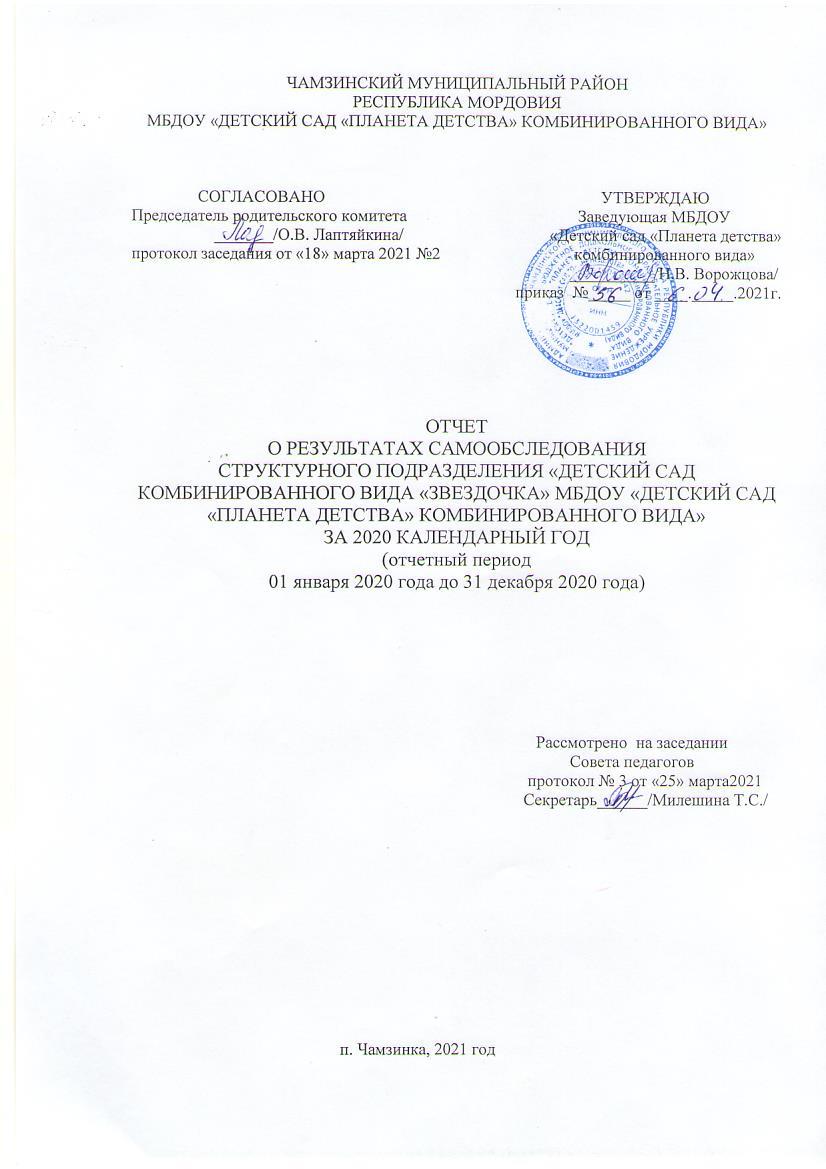                                                    ВВЕДЕНИЕОснование проведения процедуры самообследования: Приказ Министерства образования и науки РФ от 10 декабря 2013 г. N 1324 «Об утверждении показателей деятельности образовательной организации, подлежащей самообследованию» Цель проведения процедуры  самообследования: обеспечение доступности и открытости информации о деятельности структурного подразделения «Д/с комбинированного вида «Звездочка», получение объективной информации о состоянии образовательной деятельности в ДОУ.Процедура самообследования способствует: 1. Рефлексивной оценке результатов деятельности педагогического коллектива, осознанию своих целей, задач и степени их достижения. 2. Возможности заявить о своих достижениях, отличительных показателях. 3. Отметить существующие проблемные зоны. 4. Задать вектор дальнейшего развития дошкольного учреждения. Источники информации:Нормативно-правовые документы, рабочие документы, регламентирующие направления деятельности ОУ (аналитические материалы, планы и анализы работы, программы, расписания организованной образовательной деятельности, дополнительного образования, статистические данные).       Порядок проведения, сроки, состав комиссии по проведению самообследования утверждены приказом заведующего МБДОУ. В процессе самообследования были проведены: оценка образовательной деятельности, системы управления ДОУ, содержания и качества подготовки воспитанников, организация воспитательно-образовательного процесса, анализ движения воспитанников, качества кадрового, учебно-методического, библиотечно-информационного обеспечения, материально-технической базы, функционирования  внутренней системы оценки качества образования, анализ показателей деятельности ДОУ.                          Общие сведения об образовательной организацииИнформационная справка «Детский сад комбинированного вида «Звездочка» является одним из структурных подразделений муниципального бюджетного дошкольного образовательного учреждения «Детский сад «Планета детства» комбинированного вида»   Чамзинского муниципального района. Официальное наименование «Учреждения»:Полное: Структурное подразделение «Детский сад комбинированного вида «Звездочка» Муниципального бюджетного дошкольного образовательного учреждения «Детский сад «Планета детства» комбинированного вида» Чамзинского  муниципального района. сокращённое: Структурное подразделения «Детский сад комбинированного вида «Звездочка» МБДОУ «Детский сад «Планета детства» комбинированного вида» год создания: 1985Место нахождение и почтовый адрес: 431700,   Республика Мордовия, п. Чамзинка, улица Терешковой 20А. Учреждение является:по типу: муниципальное бюджетное дошкольное образовательное учреждениепо виду: детский сад комбинированного вида;по организационно-правовой форме – муниципальное  бюджетное дошкольное образовательное учреждение. «Учреждение» работает по графику пятидневной рабочей недели с 7-00 часов до 19-00 часов. Выходные дни – суббота, воскресенье. Телефон    8(83437) 21-3-63e-mail        ds-zvezdohka67@mail.ruсайт           http//zvezdacham.schoolrm.ruзаведующая МБДОУ:  Ворожцова Наталья Васильевнастарший воспитатель структурного подразделения: Ледяйкина Наталия Васильевна Учредителем учреждения является Администрация Чамзинского муниципального района.	   Лицензия на осуществление образовательной деятельности:серия 13Л01 № 0000830, регистрационный  № 4268 от 16.12.2020г., срок  действия лицензии - бессрочно. Устав: Устав утвержден Постановлением Администрации Чамзинского муниципального района № 154 от 05.03.2019 года.Заключения санитарно-эпидемиологической службы:Санитарно-эпидемиологическое заключение № 13.01.04 000.М.000523.07.19 от 30.07.2019г. о соответствии государственным санитарно-эпидемиологическим правилам и нормативам режима воспитания и обучения  в МБДОУ «Детский сад «Планета детства» комбинированного вида»;Приложение к Санитарну-эпидемиологическому заключению № 13.01.04 000.М.000523.07.19 от 30.07.2019г.  о соответствии государственным санитарно-эпидемиологическим правилам и нормативам здания, помещений, оборудования и иного имущества МБДОУ «Детский сад «Планета детства» комбинированного вида».Декларация пожарной безопасности регистрационный № 89257551 ТО- 00064 от 15.04.2016г.            Локальные акты, регламентирующие деятельность ОУ:ДОУ принимает локальные нормативные акты по основным вопросам организации и осуществления образовательной деятельности, в т. ч. регламентирующие:оформление возникновения, приостановления и прекращения отношений между ДОУ, родителями (законными представителями) воспитанников;режим работы ДОУ;порядок организации и деятельности групп;порядок организации и деятельности коллегиальных органов управления ДОУ;внутренний трудовой распорядок;режим рабочего времени педагогических работников ДОУ;порядок организации и проведения аттестации педагогических работников на соответствие занимаемой должности;порядок профессиональной переподготовки и повышения квалификации педагогических работников;язык (языки) образования;правила внутреннего распорядка воспитанников;профессиональная этика сотрудников;годовой календарный график;индивидуальный учет результатов освоения воспитанниками образовательных программ в ДОУ;порядок осуществления образовательной деятельности по дополнительным общеобразовательным программам;организацию консультативной помощи;информационную открытость ДОУ;порядок функционирования официального сайта ДОУ в сети Интернет;-           иное.Структурное подразделение «Детский сад комбинированного вида «Звездочка» МБДОУ «Детский сад «Планета детства» комбинированного вида» (далее – Детский сад) расположено в жилом районе поселка вдали от производящих предприятий и торговых мест. Здание Детского сада построено по типовому проекту. Проектная наполняемость на 110 мест. Общая площадь здания 1074,4 кв. м, из них площадь помещений, используемых непосредственно для нужд образовательного процесса, 556 кв. м.Цель деятельности Детского сада – осуществление образовательной деятельности по реализации образовательных программ дошкольного образования.Предметом деятельности Детского сада является формирование общей культуры, развитие физических, интеллектуальных, нравственных, эстетических и личностных качеств, формирование предпосылок учебной деятельности, сохранение и укрепление здоровья
воспитанников.Режим работы Детского сада:Рабочая неделя – пятидневная, с понедельника по пятницу. Длительность пребывания детей в группах – 12 часов. Режим работы групп – с 7:00 до 19:00.                                                        Аналитическая часть                         I.Оценка   системы управления Управление детским садом осуществляется в соответствии с Законом Российской Федерации «Об образовании в РФ», иными законодательными актами РФ, Уставом МБДОУ «Детский сад «Планета детства» комбинированного вида» Чамзинского муниципального района,  Положением о структурном подразделении, на принципах единоначалия и самоуправления.Руководство детским садом осуществляет заведующая Ворожцова Наталья Васильевна, образование высшее педагогическое.  Заведующая представляет интересы детского сада в органах государственной власти и местного самоуправления, коммерческих и некоммерческих организациях.   Непосредственное руководство структурным подразделением «Детский сад комбинированного вида «Звездочка» осуществляет старший воспитатель Ледяйкина Наталия Васильевна, образование высшее педагогическое, стаж педагогической работы 29 лет.  Органы управления, действующие в Детском садуСтруктура и система управления соответствуют специфике деятельности Детского сада. В 2020 году в систему управления Детским садом внедрили элементы электронного документооборота. Это упростило работу организации во время дистанционного функционирования. Дополнительно расширили обязанности  старшего воспитателя по контролю за качеством образования и добавили контроль организации дистанционного обучения.По итогам 2020 года система управления Детского сада оценивается как эффективная, позволяющая учесть мнение работников и всех участников образовательных отношений. В следующем году изменение системы управления не планируется.Миссия структурного подразделения «Детский сад комбинированного вида «Звездочка»:- по отношению к воспитанникам -   создание благоприятных условий для полноценного проживания ребенком дошкольного детства, формирование основ базовой культуры личности, всестороннее развитие психических и физических качеств в соответствии с возрастными и индивидуальными особенностями, подготовка ребенка к жизни в современном обществе;-по отношению к родителям - активное включение их в совместную деятельность как равноправных и равноответственных партнёров, формирование чувства понимания важности и необходимости их роли в жизни ребёнка;					 -по отношению к социуму  – в повышении конкурентоспособности ДОУ за счёт повышения качества образовательного процесса. Вывод:  ДОУ  зарегистрировано и функционирует в соответствии с нормативными документами в сфере образования Российской Федерации. Структура и механизм управления дошкольным учреждением определяет его стабильное функционирование.                  II. Оценка образовательной деятельностиОбразовательная деятельность в Детском саду организована в соответствии с Федеральным законом от 29.12.2012 № 273-ФЗ «Об образовании в Российской Федерации», ФГОС дошкольного образования, СП 2.4.3648-20 «Санитарно-эпидемиологические требования к организациям воспитания и обучения, отдыха и оздоровления детей и молодежи».Образовательная деятельность ведется на основании утвержденной основной образовательной программы дошкольного образования, которая составлена в соответствии с ФГОС дошкольного образования с учетом примерной образовательной программы дошкольного образования, санитарно-эпидемиологическими правилами и нормативами.Содержание образовательного процесса в ДОУ определяется основной образовательной программой структурного подразделения «Детский сад комбинированного вида «Звездочка», разработанной участниками  творческой группы детского сада и утвержденной на Совете педагогов. Основная образовательная программа структурного подразделения «Детский сад комбинированного вида «Звездочка» разработана на основе программ: 		- «Детство: Примерная образовательная программа дошкольного образования»  Т.И.Бабаевой, А.Г. Гогоберидзе, О.В. Солнцевой и др.;-Региональный образовательный модуль программы дошкольного
образования «Мы в Мордовии живем» /авт. О. В. Бурляева, Л. П. Карпушина,
Е.Е.Киркина и др;- Коррекционная программа «Коррекционное воспитание и обучение детей с  общим недоразвитием речи», «Программа воспитания и обучения детей с ФФН» Филичевой Т.Б. и Чиркиной Г.В . и других парциальных программ: - «Программа развития речи дошкольников» О.С.Ушаковой -«Музыкальное  развитие» О.П.Радыновой	- «Добро пожаловать в экологию» О.А.Воронкевич и др.Соответствует возрастной психологии и дошкольной педагогики и выстроено по принципу развивающего образования, целью которого является всестороннее развитие ребенка и обеспечивает единство воспитательных и развивающих целей и задач.В течение 2020 года образовательная деятельность осуществлялась по следующим направлениям: социально-коммуникативное развитие; познавательное развитие; речевое развитие;художественно-эстетическое развитие;физическое развитие  Образовательная программа ДОУ опирается на научные принципы и подходы ее построения:   -  с учётом принципа интеграции образовательных областей в    соответствии с возрастными возможностями и особенностями воспитанников, спецификой и возможностями образовательных областей;- основывается на комплексно-тематическом принципе построения образовательного процесса (с ведущей игровой деятельностью); - предусматривает решение программных образовательных задач в совместной  деятельности  взрослого и детей и самостоятельной деятельности детей не только в рамках непосредственно образовательной деятельности, но и при  проведении режимных моментов в соответствии со спецификой дошкольного образования; - обеспечивает  непрерывность образования (обеспечение к концу дошкольного детства равных стартовых возможностей дошкольника для успешного обучения в начальной школе);  - предусматривает инновационность (перевод коллектива в поисковый режим деятельности на основе разработки и использования новых педагогических технологий)  и управляемость реализацией образовательной программы (регулируется и корректируется на основе мониторинга воспитательно–образовательного процесса).                                         Образовательная программа ДОУ  является основным нормативным документом, регулирующим деятельность педагогического коллектива, стимулирующим его профессиональное развитие, способствующим достижению социально-значимых результатов образования и обеспечивающим гарантии прав детей и их родителей на получение качественного образования.         Общий объем  обязательной части программы  рассчитан в соответствии с возрастом воспитанников, основными направлениями их развития (социально-коммуникативное, познавательное, развитие речи, физическое развитие, художественно-эстетическое), спецификой дошкольного образования и включает время, отведенное на ( основные формы работы в дошкольном учреждении): - образовательную деятельность, осуществляемую в процессе организации различных видов детской деятельности (игровой, коммуникативной, трудовой, познавательно-исследовательской, продуктивной, музыкально-художественной, чтения); - образовательную деятельность, осуществляемую в ходе режимных моментов; - самостоятельную  деятельность; - взаимодействие с семьями детей по реализации основной образовательной программы дошкольного образования.     Содержание вариативной части соответствует заявленным целям заявленных образовательных программ. По реализации национально  – регионального компонента используется  примерный модуль “Мы в Мордовии живем»  автор О.В. Бурляева.    На основе образовательной программы ДОУ по всем возрастным группам разработаны рабочие программы.      Жизнь детей в детском саду наполнена интересными событиями и содержательной деятельностью. Были проведены конкурсы и тематические недели:                Праздник «По правилам дорожного движения»        Неделя здоровья        Неделя театра        Интегрированное занятие «Безопасность детей»        Праздник в Международный День защиты детей   Детский сад посещают 104 воспитанников в возрасте от 2 до 7 лет. В детском саду функционируют 5 возрастных групп общеразвивающей направленности. Из них:       Детей с ограниченными возможностями здоровья в детском саду нет.В 2020 году в Детском саду для освоения основной образовательной программы дошкольного образования в условиях самоизоляции было предусмотрено проведение занятий в двух форматах – онлайн и предоставление записи занятий на имеющихся ресурсах (облачные сервисы Яндекс, Mail, Google, YouTube). Право выбора предоставлялось родителям (законным представителям) исходя из имеющихся условий для участия их детей в занятиях на основании заявления.Для качественной организации родителями привычного режима для детей специалистами детского сада систематически проводились консультации, оказывалась методическая помощь и по возможности техническая. Данные мониторинга посещения онлайн-занятий и количества просмотров занятий в записи по всем образовательным областям свидетельствует о достаточной вовлеченности и понимании родителями ответственности за качество образования своих детей.Воспитательная работаЧтобы выбрать стратегию воспитательной работы, в 2020 году проводился анализ состава семей воспитанников.Характеристика семей по составуХарактеристика семей по количеству детейВывод: Воспитательная работа строится с учетом индивидуальных особенностей детей, с использованием разнообразных форм и методов, в тесной взаимосвязи воспитателей, специалистов и родителей. Детям из неполных семей уделяется большее внимание в первые месяцы после зачисления в Детский сад.Анализ применения вариативных форм, способов, методов и средств реализации образовательной программы.В 2020 году в рамках реализации образовательной программы дошкольного образования ДОУ активно применялись вариативные формы, способы, методы и средства обучения детей.Формы работы, применяемые по образовательным областямКонкретное содержание указанных образовательных областей зависело от возрастных и индивидуальных особенностей детей, определялось целями и задачами образовательной программы ДОУ и реализовывалось в различных видах деятельности (общении, игре, познавательно-исследовательской деятельности - как сквозных механизмах развития ребенка).Вывод: в течение 2020 года в образовательном процессе ДОУ активно применялись разнообразные вариативные формы, способы, методы и средства обучения дошкольников, при этом учитывались возрастные особенности детей, цели и задачи образовательной программы дошкольного образования ДОУ, а также требования ФГОС ДО.Воспитанники ДОУ являются активными участниками в районных мероприятиях.Вывод: Образовательный  процесс в ДОУ  организован в соответствии с нормативно – правовыми документами дошкольного образования. Целостность образовательного процесса обеспечивается реализацией образовательной программы. В течение года велась активная работа по реализации мероприятий по внедрению в образовательный процесс   ФГОС ДО. Подготовка и проведение всех мероприятий помогла педагогам актуализировать свои знания, проанализировать опыт работы и привести его в определенную систему. При проведении воспитательно-образовательного процесса в ДОУ учитывались возможности освоения каждым ребёнком Программы на разных этапах её реализации. Условия приема воспитанников в ДОУ:Правила приема детей в Учреждение определяются Учреждением в соответствии с законодательством Российской Федерации, Уставом и локальным актом.В Учреждение принимаются дети в возрасте от 2  до 7 лет.При приеме ребенка заключается Договор между Учреждением и родителями (законными представителями), подписание которого является обязательным для обеих сторон.Прием детей дошкольного возраста осуществляется на основании медицинского заключения, заявления,  путевки (направления) выданной  на основании решения Комиссии по комплектованию муниципальных дошкольных образовательных учреждений и документов, удостоверяющих личность одного из родителей (законных представителей).Списочный состав воспитанников   Принято в течение 2020  года:  23   детей. До 3-х лет-  13 детей, старше 3 лет – 10 детей. Общее количество воспитанников  в настоящее время:  104 воспитанника.   Дополнительное образование       В учреждении созданы условия для организации дополнительного образования воспитанников по 5 приоритетным направлениям.Цель: реализация планов работы кружков способствует всестороннему развитию ребенка- дошкольника, раскрытию его творческих возможностей и способностей. Свободный выбор ребенком вида деятельности раскрывает социально значимые качества личности: активность, инициативность, самостоятельность, ответственность.    В детском саду организованы кружки:- по обучению эрзянскому языку - «Родник», руководитель Фролова Л.П. (программа и методические рекомендации по обучению мордовским (мокша - эрзя) языкам в ДОУ – О. В. Бурляева ;  -«Шахматы» (социально-коммуникативное, познавательное) руководитель Дмитриева И.А. по программе И.Г. Сухин «Шахматы первый год»;-«Учу английский» (речевое развитие) руководитель Лаптяйкина О.В. по программе Н.А. Бонк «Учу английский»;-«Волшебное тесто» (художественно-эстетической направленности)руководитель Сильвестрова Т.Ю. по программе И.А. Лыкова «Цветные ладошки»;-«Радуга красок» (художественно-эстетической направленности (нетрадиционные техники рисования) руководитель Абрамова М.И. по программе М.И. Абрамова автор-составитель «Радуга красок»;-«Игралочка» (познавательное развитие) руководитель Шувалова Н.М.по программе Л.Г. Петерсон «Игралочка»;-  «Читайка» (познавательно-речевое направление) руководитель Пимашова Н.В., Милешина Т.С. по программе Е.В. Колесникова «От звука к букве»;- «По дороге к азбуке» (познавательно-речевое направление) руководитель Губарева Е.А. по программе Е.В. Колесникова «По дороге к азбуке»;- «Серебристый голосок» (художественно-эстетической направленности)  руководитель Сизикина Н.А. по программе Картушина «Вокально-хоровая работа в детском саду»;- «Мы вместе» (семейный клуб) руководители Сильвестрова Т.Ю.Фролова Л.П. -«Удивительный мир экспериментов» (познавательное направление) руководитель Макарова Н.В. по программе Е.А. Мартыновой «Организация опытно-экспериментальной деятельности детей 2-7 лет»;- «Юный эколог» (познавательно-речевое направление) руководитель Колесникова Л.И. по программе С.Н. Николаева «Юный эколог»; Кружковая работа ведется по рабочим программам, составленными руководителями.Отношения с социальными учреждениями     Большое внимание в детском саду уделяется вопросам преемственности ДОУ со школой. Успешно реализуется план совестной работы с МОУ «Лицей  №1». Парциальная программа М.В. Корепановой и С.А.Козловой «Моя математика» во многом решает вопрос преемственности образования по математическому развитию дошкольников. Реализовывались планы совместной работы с детской музыкальной, спортивной школами, краеведческим музеем, библиотекой. Данные мероприятия способствовали повышению развития дошкольников.       Достичь положительных результатов по воспитанию детей дошкольного возраста было бы невозможно без активного взаимодействия ДОУ с социумом.ВЫВОД:Работа с социальными институтами детства обогащает образовательный процесс ДОУ  и  вносит большой  вклад в развитие личности воспитанников.Работа по сотрудничеству и преемственности  ДОУ  и СОШ соответствует  должному  уровню.  Она выполняется  по плану и обеспечивает необходимые условия для максимального развития детей, чему свидетельствуют данные мониторингов. Почти все  выпускники  2019-2020  года (94%)   готовы к успешному обучению в школе. Учителя начальных классов,  отмечают хорошую подготовку воспитанников, высокий уровень познавательной активности, взаимодействия со сверстниками и взрослыми.Коррекционная работа.      В нашем детском саду создан логопедический пункт для детей 5 – 6 лет,  с нарушениями речи, логопедический кабинет.  Учитель – логопед прошла курсы повышения квалификации в 2018г. по данному направлению.Логопедический кабинет обеспечен специальным помещением, оборудованием и пособиями в соответствии с возрастом детей и направлением коррекционно-развивающей работы. Коррекционную работу с дошкольниками осуществляет учитель-логопед.Коррекционная программа «Коррекционное воспитание и обучение детей с  общим недоразвитием речи», «Программа воспитания и обучения детей с ФФН» Филичевой Т.Б. и Чиркиной Г.В . Учитывая особенности речевого развития детей, обучение родному языку и руководство развитием речи в процессе непосредственно образовательной деятельности и в повседневной жизни (в играх, в быту, на прогулках и т. д.), на логопункте  осуществляется следующим образом: закрепление достигнутых речевых умений и навыков в детских видах деятельности, представляющих синтез игры и занятия; развитие коммуникативной активности ребёнка во взаимодействии со взрослым и сверстниками во всех видах детской деятельности; привлечение внимания к названиям предметов, объектов (учитываются возрастные возможности детей, состояние фонетической стороны речи, корригируемой логопедом); введение в активный словарь слов, доступных по звуко-слоговой структуре (прослеживается чёткость и правильность произношения, осуществляется активное закрепление навыков произношения).Основными задачами коррекционного обучения являются:Формирование правильного звукопроизношения (развитие фонематического слуха и восприятия; работа над слоговой структурой слов; развитие артикуляционной  моторики, речевого дыхания, просодики).Развитие, пополнение, активизация словарного запаса.Практическое усвоение грамматических форм речи.Развитие связной речи (диалогической, монологической, описательно-повествовательной).Подготовка к овладению элементарными навыками письма и чтения.      В целях реализации общеобразовательных и коррекционных задач  содержание обучения строится в двух направлениях – диагностическом и коррекционно-развивающем. Учитель-логопед осуществляет индивидуальную диагностику речевого уровня каждого ребёнка, создает план дальнейшей работы по коррекции речевых нарушений с учетом возрастных, психофизических особенностей. В ходе коррекционного процесса систематически отслеживается динамика развития речи ребёнка. В работе логопеда  осуществляется личностно-ориентированный подход к каждому воспитаннику. С детьми проводятся индивидуальные, подгрупповые, фронтальные занятия по коррекции всех сторон речи: звукопроизношения, лексико-грамматического строя, связной речи. На логопедических занятиях дети приобретают навыки учебной деятельности, проходят подготовку к школьному обучению: учатся читать, писать, делать звукобуквенный анализ слов.                           III. Оценка организации учебного процесса                        (воспитательно - образовательного процесса)  Учебный план составлен в соответствии с современными дидактическими, санитарными и методическими требованиями, содержание выстроено в соответствии с ФГОС ДО.  При составлении плана учтены предельно допустимые нормы образовательной  нагрузки.  Организованная в ДОУ развивающая предметно -  пространственная среда инициирует познавательную и творческую активность детей,  предоставляет ребенку свободу выбора форм активности, обеспечивает содержание разных форм детской деятельности, безопасна и комфорта, соответствует интересам, потребностям и возможностям каждого ребенка, обеспечивает гармоничное отношение ребенка с окружающим миром.Непосредственно образовательная деятельность (НОД) (расписание).      Организация  непосредственно образовательной деятельности осуществляется  в разных формах:  с детьми раннего возраста от 2 до 3 лет -  небольшие  подгруппы, с детьми 3-7 лет – групповые организационные  формы.Непосредственно образовательная деятельность в 1 младшей группе составляет 1,5 часа в неделю,  10 образовательных ситуаций;Продолжительность непрерывной НОД составляет не более 10 мин, осуществляется в первую и вторую половину дня.       Максимально допустимый объем недельной образовательной нагрузки: - во 2 младшей группе – 2 часа 45 мин.,11 образовательных ситуаций;-  в средней группе – 4 часа, 12  образовательных ситуаций;        -  в старшей группе – 6 часов 15 мин., 13  НОД;        - в подготовительной группе – 8 часов 30 мин., 15 НОДПродолжительность непрерывной  непосредственно образовательной деятельности для детей:-  4-го года жизни – не более 15 минут, - 5- го года жизни – не более 20 мин., - 6– года жизни – не более 25 мин., - 7-го года жизни – не более 30 мин. В середине времени, отведенного на НОД, проводится физкультминутка. Перерывы между периодами непрерывной образовательной деятельностью – не менее 10 минут.       Непосредственно образовательная деятельность с детьми старшего дошкольного возраста осуществляется и во второй половине дня, не чаще 2-3 раз в неделю.      Формы работы с воспитанниками.     Основу организации образовательного процесса составляет комплексно – тематический принцип с ведущей игровой деятельностью, а решение программных задач осуществляется в разных формах совместной деятельности взрослых и детей,  в самостоятельной деятельности детей, взаимодействии с семьями воспитанников     Совместная деятельность взрослого и детей   осуществляется как в виде непосредственно образовательной деятельности, так и в виде образовательной деятельности, осуществляемой в ходе режимных моментов. Непосредственно образовательная деятельность реализуется через  организацию различных видов детской деятельности (игровой, двигательной, познавательно-исследовательской, коммуникативной, продуктивной, музыкально-художественной, трудовой, а также чтения художественной литературы) или их интеграцию с  использованием разнообразных форм и методов работы, выбор которых осуществляется педагогами самостоятельно в зависимости от контингента детей, уровня освоения  основной общеобразовательной программы  и  решения конкретных образовательных задач. Режим дня является важнейшим условием успешного воспитания и образования детей. Режим дня в нашем детском саду – это распорядок дня, предусматривающий рациональное распределение по времени и последовательность различных видов деятельности и отдыха. В режиме дня соблюден учет возрастных особенностей детей, постоянство. Правильно составленный режим дня имеет большое гигиеническое и педагогическое значение. Ежедневно повторяясь, он приучает детей к определенному ритму, обеспечивает смену деятельности (игровой, трудовой, образовательной и т.д.), тем самым предохраняет детей от переутомленияОрганизация питания.        В структурном подразделении «Детский сад комбинированного вида «Звездочка» организовано 4-х разовое питание детей, полностью удовлетворяющее физиологические потребности растущего организма в основных питательных веществах.При составлении меню учитывается, чтобы в течение дня блюда не повторялись, а соответствующий набор продуктов удельный вес которых (блюда из мяса, рыбы, яиц, творога, молока) был постоянным, не зависимо от сезона года. Чтобы правильно вести подсчет белков, жиров и углеводов, меню составляется по технологическим картам, согласованным со службами Роспотребнадзора. Подсчет калорийности проводится ежемесячно. Постоянно проводится “С”- витаминизация третьего блюда. С мая 2013 года питание в ДОУ организованно согласно требованиям Сан Пина 2.4.1.3049-13, где изменился ряд требований к приготовлению блюд, используя принцип «щадящего питания»: для тепловой обработки применяется варка, запекание, припускание, пассерование, тушение, приготовление на пару.Такие блюда как биточки, котлеты, рыбу запекают без предварительного обжаривания. При организации питания соблюдаются возрастные, физиологические нормы суточной потребности в основных пищевых веществах. Завтрак составляет -25% суточной калорийности, обед – 35-40%, полдник – 15%, ужин – 25%. Важно правильное распределение различных продуктов в течение суток.Вопросы организации питания, выдача готовой пищи контролируются членами бракеражной комиссии, в состав 3 человек. Результаты контроля регистрируются в журнале бракеража.Организация работы с родителями (законными представителями)Работа с родителями в ДОУ строилась в соответствии со ст. 18  Закона РФ «Об образовании» по 5  направлениям развития (образовательным областям).Целью взаимодействия с родителями (законными представителями) является создание единого образовательного пространства «детский сад - семья», обеспечивающего целостное развитие личности дошкольника, через организацию взаимодействия ДОУ с семьями воспитанников на основе социального партнерства.Для реализации данной цели решаются следующие задачи:1.   Создание документационного обеспечения взаимодействия ДОУ и семьи на основе законодательных актов федерального, регионального и муниципального уровней; 
2. Повышение профессиональной компетентности педагогов  ДОУ по вопросу взаимодействия с семьями воспитанников на основе социального партнерства;
3.  Сбор и анализ сведений о родителях (законных представителях) и детях, изучение семей, их трудностей и запросов; выявление готовности семьи ответить на запросы дошкольного учреждения;4. Создание условий  для формирования доверительных отношений родителей с педагогическим коллективом детского сада в процессе повседневного общения и специально-организованных мероприятий;5. Планирование и реализация психолого–педагогической поддержки важнейших социальных функций семьи: правовой, воспитательной, рекреативной (досуговой), влияющих на качество семейного воспитания;6. Внедрение эффективных технологий сотрудничества ДОУ с семьями в практику психолого- педагогического партнёрства, способствующих повышению потенциала взаимно доверительных и равно ответственных отношений.7. В ДОУ организован консультативный пункт «Ласточка» для родителей, дети которых не посещают дошкольное учреждение, с детьми занимаются воспитатели подготовительной группы , а также учитель-логопед и музыкальный руководитель.8. В ДОУ организован консультативный центр, где педагоги ДОУ консультируют родителей, которые обратились в КЦ. Социологическая характеристика семей воспитанниковОсновные формы работы с родителями (законными представителями) Организация процесса взаимодействия основана на принципах:- доброжелательный стиль общения педагогов с родителями;- сотрудничество, а не наставничество;- значимость социального партнерства для каждой из сторон;- единство реализации цели в вопросах развития личности ребенка;- равноправие и равно ответственность родителей и педагогов;- взаимное доверие во взаимоотношениях педагогов и родителей;- открытость и добровольность;- индивидуальный и дифференцированный подход к каждой семье;- серьёзная подготовка;- динамичность.В результате проводимой работы: в ДОУ  создано единое образовательное пространство, детский сад является открытой системой для родителей. Прослеживается активное участие родителей в совместной творческой деятельности (выставках, фотовыставках, совместных проектах, смотрах, конкурсах, праздниках, итоговых событиях; мастер – классах;  клубном часе).В работе с родителями педагоги активно внедряют  наглядные формы работы (в приёмных  имеются современные стенды, на которых размещена информация для родителей: расписание НОД, режим дня, творческие работы детей, информация по запросам родителей;  тематические фотовыставки, папки-передвижки и т.д.). В течение учебного  года педагоги показывают  родителям презентации, мини – фильмы, фоторепортажи, которые  рассказывают, как «протекает» жизнь детей в нашем детском саду: начиная с утренней гимнастики, проведением образовательной деятельности, режимных моментов, деятельности детей в течение всего дня.Отмечена положительная динамика по работе с родителями (законными представителями). Успешно реализуется  система взаимодействия с родителями через организацию и проведение совместных итоговых событий, мастер – классов, SMS сообщений, общений через электронную почту.          Чтобы не допустить распространения коронавирусной инфекции, администрация Детского сада ввела в 2020 году дополнительные ограничительные и профилактические меры в соответствии с СП 3.1/2.4.3598-20:ежедневный усиленный фильтр воспитанников и работников – термометрию с помощью бесконтактных термометров и опрос на наличие признаков инфекционных заболеваний. Лица с признаками инфекционных заболеваний изолируются, а детский сад уведомляет территориальный орган Роспотребнадзора;еженедельную генеральную уборку с применением дезинфицирующих средств, разведенных в концентрациях по вирусному режиму;ежедневную влажную уборку с обработкой всех контактных поверхностей, игрушек и оборудования дезинфицирующими средствами;дезинфекцию посуды, столовых приборов после каждого использования;бактерицидные установки в групповых комнатах;частое проветривание групповых комнат в отсутствие воспитанников;проведение всех занятий в помещениях групповой ячейки или на открытом воздухе отдельно от других групп;требование о заключении врача об отсутствии медицинских противопоказаний для пребывания в детском саду ребенка, который переболел или контактировал с больным COVID-19.Вывод:  В структурном подразделении «Детский сад комбинированного вида «Звездочка»» функционирует 5 возрастных групп, которые по наполняемости соответствуют Санитарно-эпидемиологическим требованиями к устройству, содержанию и организации режима работы дошкольных образовательных организаций 2.4.1. 3049-13 (утв. Главным государственным санитарным врачом РФ от 15.05.2013г №26; зарегистрированным в Минюсте России 29.05.2013г. № 28564.   Учебный процесс в ДОУ организован в соответствии с требованиями, предъявляемыми законодательством к дошкольному образованию и направлен на сохранение и укрепление здоровья воспитанников, их эмоционального благополучия, предоставление равных возможностей для полноценного развития каждого ребёнка.                IV.Оценка содержания и качества подготовки обучающихся    На основании Федерального государственного образовательного стандарта дошкольного образования, утвержденного Приказом Министерства образования и науки Российской Федерации от 17.10.2013 № 1155, в целях оценки эффективности педагогических действий и лежащей в основе их дальнейшего планирования проводилась оценка индивидуального развития детей.       Результаты освоения Программы сформулированы в виде целевых ориентиров, которые представляют собой возрастной портрет ребенка на конец раннего и конец дошкольного детства. Оценку особенностей развития детей и усвоения ими программы проводит воспитатель группы в рамках педагогической диагностики. Отслеживание эффективности усвоения Программы воспитанниками детского сада показало, что показатели развития детей соответствуют их психологическому возрасту. Анализ результатов показал, что  уровень овладения детьми необходимыми знаниями, навыками и умениями по всем образовательным областям соответствует. Результаты освоения основной образовательной программы детьми.     Программный материал усвоен детьми всех возрастных групп  по всем разделам программы на среднем – высоком уровне (в зависимости от раздела программы и возрастной группы). Из таблицы видно, что средний процент составляет- 92%. Уровень освоения программы повышается. Этому способствует то, что   в связи с переходом на ФГОС, педагоги больше стали использовать в своей работе новые технологии, уделять внимание предметно-развивающей среде, но проблема создания современной предметно-развивающей среды остается и на будущий год.        В штате образовательной организации имеется учитель-логопед, осуществляющий свою деятельность на логопедическом пункте.  Коррекционная работа строится на принципе тематического планирования и на основе интеграции работы с педагогами  и специалистами. Это позволяет повысить качество воспитательно-образовательной работы как с детьми,  имеющими речевые нарушения, так и благотворно влияет на детей без речевой патологии. Из отчета видно, что выпускники идут в школу  с хорошей речью.Такие результаты достигнуты благодаря использованию в работе методов, способствующих развитию самостоятельности, познавательных интересов детей, созданию проблемно-поисковых ситуаций.      В июне 2020 года педагоги Детского сада проводили обследование воспитанников подготовительной группы на предмет оценки сформированности предпосылок к учебной деятельности в количестве 26 человек. Задания позволили оценить уровень сформированности предпосылок к учебной деятельности: возможность работать в соответствии с фронтальной инструкцией (удержание алгоритма деятельности), умение самостоятельно действовать по образцу и осуществлять контроль, обладать определенным уровнем работоспособности, а также вовремя остановиться в выполнении того или иного задания и переключиться на выполнение следующего, возможностей распределения и переключения внимания, работоспособности, темпа, целенаправленности деятельности и самоконтроля.Результаты педагогического анализа показывают преобладание детей с высоким и средним уровнями развития при прогрессирующей динамике на конец учебного года, что говорит о результативности образовательной деятельности в Детском саду.                                                  В 2020 году в период самоизоляции, введенной в качестве ограничительного мероприятия в Республики мордовия, занятия с детьми воспитатели вели дистанционно через Skype, Zoom, WhatsApp, социальные сети. Подключали к работе родителей. Чтобы они могли участвовать в обучении и воспитании, организовывали для них консультации, помогали с литературой, совместно решали технические проблемы.Опрос музыкального руководителя, учителя-логопеда, что наряду с техническими сложностями проведения занятий в дистанционном режиме, были трудности в организации занятий со стороны родителей. Вывод: подобные занятия лучше проводить преимущественно при очном взаимодействии педагога и воспитанника.Мониторинг здоровья: С целью профилактики заболеваемости детей в течение учебного года воспитатели совместно с медицинской сестрой отслеживали:      посещение узких специалистов детьми,  реализацию рекомендаций узких специалистов,   контроль медицинской сестры  за исполнением рекомендаций детям, пришедшим в детский сад после болезни.       Физическое воспитание детей направлено на улучшение состояния здоровья и физического развития, расширение функциональных возможностей растущего организма, формирование двигательных навыков и двигательных качеств.   Рациональный двигательный режим, физические упражнения и закаливающие мероприятия осуществляются с учетом состояния здоровья, возрастно-половых возможностей детей и сезона года.  Используются следующие формы двигательной деятельности: утренняя гимнастика, занятия физической культурой в помещении и на воздухе, физкультурные минутки, подвижные игры, спортивные упражнения, гимнастика после сна  и другое.Закаливание детей включает систему мероприятий:-ходьба по ребристой доске, нетрадиционным дорожкам;  фитоионизация воздуха луком  и чесноком в период эпидемии гриппа;  оздоровление воздуха с помощью растений. - элементы закаливания в повседневной жизни: умывание прохладной водой, правильно организованная прогулка, физические упражнения, проводимые в легкой спортивной одежде в помещении и на открытом воздухе;- специальные мероприятия: водные, воздушные и солнечные.      Для закаливания детей дифференцированно, в зависимости от возраста детей, состояния их здоровья, используются основные природные факторы (солнце, воздух и вода).       Закаливающие мероприятия меняют по силе и длительности в  зависимости от сезона года, температуры воздуха в групповых помещениях, эпидемиологической обстановки.      Оздоровительная работа с детьми в летний период является составной частью системы профилактических мероприятий. В летний период учебные занятия не проводятся, увеличивается продолжительность прогулок, проводятся спортивные и подвижные игры, спортивные праздники, экскурсии, прогулки-походы, развлечения, выставки, конкурсы и другое.Для достижения оздоровительного эффекта в летний период в режиме дня предусматривается максимальное пребывание детей на открытом воздухе, соответствующая возрасту продолжительность сна и других видов отдыха.Результаты мониторинга (отслеживание посещаемости детьми ДОУ и заболеваемости детей)Для каждой возрастной группы разработан план оздоровительных мероприятий.Критерием эффективности лечебно-оздоровительной работы в детском саду служит улучшение состояния здоровья. Оценка состояния здоровья проводится на основании углубленных профилактических осмотров.Состояние здоровья ребенка оценивается комплексно с учетом уровня достигнутого физического и нервно – психического развития, уровня состояния основных систем организма.Распределение детей по группам здоровьяV.  Оценка качества кадрового обеспеченияКадровые условия.Одной из главных управленческих задач является: совершенствование организации и планирования повышения квалификации педагогических работников, создание условий, дающих педагогу возможность проявить творчество, реализовать себя как личность и как педагога.Показателями эффективности повышения квалификации являются: Повышение качества профессиональной деятельности;Освоение теоретических основ;Активность в методической, познавательной, самообразовательной работе;Изменения в мотивах деятельности.Деятельность ДОУ в 2020  году была направлена на решение следующих задач:1. Совершенствовать работу ДОО по обеспечению безопасности, сохранению физического и психического здоровья детей, формирования основ базовой культуры личности и социализации ребенка. 2. Повысить уровень образовательного процесса в ДОО в современных условиях реализации ОП ДО;- повышение компетентности педагогов в области ранней профориентации дошкольников;-систематизация знаний педагогов по формированию основ экологической культуры.3. Повышать уровень профессиональной компетентности педагогических работников в условиях освоения ФГОС ДО. - использование в работе современных педагогических технологий и форм методической работы (метод проектной деятельности, индивидуальный подход, здоровьесберегающие технологии, ИКТ, ТРИЗ-технология ,активные методы обучения, личностно – ориентированная модель воспитания детей и другие)- участие педагогов в конкурсах профессионального  мастерства;        	                                          - повышение квалификации.	 4. Активизировать партнерские взаимоотношения с семьями воспитанников, создавая атмосферу общности интересов между взрослыми и детьми. 5.Продолжать совместную работу  воспитателей и логопеда по преодолению возможных трудностей в усвоении знаний, обусловленных недоразвитием речи. 6.Повышать педагогическую культуру и педагогические  знания родителей.  Приобщать их к участию в жизни детского сада и социализации ребёнка через поиск и внедрение наиболее эффективных форм работы.Педагоги детского сада постоянно повышают свой профессиональный уровень через профессиональную переподготовку, курсы повышения квалификации,  районные  методические объединения, знакомятся с опытом работы своих коллег и других дошкольных учреждений, приобретают и изучают новинки периодической и методической литературы. Все это в комплексе дает хороший результат в организации педагогической деятельности и улучшении качества образования и воспитания дошкольников.        Детский сад укомплектован педагогами на 100 процентов согласно штатному расписанию. Всего работают 27 человек. Педагогический коллектив Детского сада насчитывает 13 специалистов. Соотношение воспитанников, приходящихся на 1 взрослого:воспитанник/педагоги – 8/1;воспитанники/все сотрудники – 3,9/1.      По итогам 2020 года Детский сад перешел на применение профессиональных стандартов. Из 13 педагогических работников Детского сада все соответствуют квалификационным требованиям профстандарта «Педагог». Их должностные инструкции соответствуют трудовым функциям, установленным профстандартом «Педагог».Курсы повышения квалификацииУ всех педагогов имеются КПК по ФГОС.Все педагоги ДОУ «Детский сад комбинированного вида «Звездочка» прошли обучение по программе «Обучение приемам оказание первой помощи пострадавшим»;                                                                                                                                                                                                                                                                                                                                                                                                                                                                                                                                                                                                                                                                                      «Мероприятия по профилактике короновирусной инфекции, гриппа и острых респираторных вирусных инфекций в образовательных организациях»Задачи и перспективы:Изыскать возможности дальнейшего обучения на курсах повышения квалификации воспитателей.Развитие системы повышения квалификации через аттестацию педагогических работников.Одной из главных управленческих задач является: совершенствование организации и планирования повышения квалификации педагогических работников, создание условий, дающих педагогу возможность проявить творчество, реализовать себя как личность и как педагога.Показателями эффективности повышения квалификации являются: Повышение качества профессиональной деятельности;Освоение теоретических основ;Активность в методической, познавательной, самообразовательной работе;Изменения в мотивах деятельности.Педагоги  с детьми участвовали в различных  конкурсах, мероприятиях, проводили методические объединения, открытые просмотры  и т.д.Выступления на научно – практических  конференциях, педагогических чтениях, семинарах, секциях, методических объединениях.Участие педагога в профессиональных конкурсахПУБЛИКАЦИИвебинарыПОВЫШЕНИЕ КВАЛИФИКАЦИИ    В 2020 году в связи с ограничительными мерами по предотвращению распространения коронавирусной инфекции педагоги использовали в работе дистанционные образовательные технологии.         В  ДОУ на достаточном уровне сложилась система контроля, которая осуществляется по разработанным циклограммам. В Учреждении в 2020 году использовались следующие формы контроля:
 фронтальный
 тематический
 обзорный
 персональный
 комплексная проверка.Вывод: Анализ данных, полученных на основе наблюдения и опроса воспитателей по применению ими информационных и дистанционных технологий в образовательной деятельности, в том числе и дополнительном образовании, показал, что педагоги испытывали существенные трудности, связанные с отсутствием необходимых компетенций для подготовки к дистанционным занятиям и их проведению в Skype, Zoom и WhatsApp. 98% педагогов отметили, что в их педагогической деятельности ранее не практиковалась такая форма обучения и у них не было опыта для ее реализации. Выявились компетентностные дефициты в области подготовки заданий для дистанционного обучения, установление контакта с детьми во время проведения занятий в режиме реального времени. Кроме того, существенно осложняла ситуацию низкая мотивация родителей к занятиям с детьми-дошкольниками.                                 VI.Оценка учебно-методического и библиотечно-                                                                                     информационного обеспечения    Методический кабинет является центром методической работы, поисковой лабораторией.Педагогический кабинет оснащён библиотекой методической литературы, литературой познавательного цикла, детской литературой; кроме того, имеется подшивка научно-методических журналов «Дошкольное воспитание», «Ребенок в детском саду», «Воспитатель». В методическом кабинете  хранятся наглядные пособия, рекомендации. Важным направлением работы методического кабинета является помощь  воспитателям в перспективном планировании воспитательно-образовательного процесса. Перерабатываются перспективные планы для всех возрастных групп по всем разделам программы. В методическом кабинете воспитатели получают  консультативную помощь по вопросам          воспитания и обучения  детей, по работе с родителями.Обеспечение учебной литературой и пособиями проходит с учетом сохранения единого образовательного пространства.  Идет обновление материально – технической базы, но нет в достаточном количестве игрушек, наглядных пособий и технического оборудования.                      За текущий учебный год пополнен учебно-методический комплект, позволяющий  педагогам проводить воспитательно-образовательный процесс на достаточно хорошем уровне, также педагоги приобрели  методическую литературу по программе «Детство» по образовательным областям.В связи с вступлением в силу с 1 января 2014 года Федерального государственного образовательного стандарта дошкольного образования (Приказом Министерства образования и науки Российской Федерации от 17 октября 2013 г. №1155) педагоги активно работают по его изучению и внедрению в образовательный процесс.                          VII. Оценка   материально-технической базы Детский сад размещен  в типовом здании,  имеется водопровод, канализация,  централизованное отопление.  Для реализации образовательных задач в МБДОУ функционируют музыкальный зал,  физкультурный зал, методический, медицинский кабинеты, кабинет логопеда, групповые комнаты, спальни  и все необходимые служебные помещения.Прогулочные площадки в детском саду ухожены, от проезжей части  отделены металлическим ограждением. На территории детского сада разбиты цветники, растут лиственные деревья, обеспечивающие достаточную затененность  в летний период. Большая часть территории детского сада покрыта травянистыми растениями. Все это создает благоприятные  условия для пребывания детей в здании и на территории ДОУ.      Детский сад оборудован для своего полноценного функционирования на 70-80 % .За последние 2 года в ДОУ  проведен косметический ремонт в групповых помещениях, в 1-й младшей поменяли линолеум.   Пространственная среда помещений детского сада пополняется в соответствии с ФГОС ДО по мере финансовых возможностей. Тем не менее создается  современная информационно-техническая база: в наличии 1 компьютер, 2 ноутбука, проектор,  мультимедийный экран, музыкальный центр, магнитофоны, видео и аудио материалы для работы с детьми и педагогами,  функционируют  официальный сайт ДОУ в сети Интернет и электронная почта.  Оборудование в помещениях соответствует государственным нормативным требованиям, соблюдаются требования  Роспотребнадзора, оборудование и мебель размещены рационально, целесообразно с учетом возрастных особенностей детей.   Общая площадь помещений ДОУ- 1074,4 кв.м.   За последний год оснащение предметно – развивающей пространственной среды несколько улучшилось.  Несмотря на то, что сделано многое, задача оснащения предметно - развивающей среды ДОУ остается одной из главных. В группах необходимо продолжать расширять и обновлять центры развития, пополнять дидактические и развивающие игры. Крайне необходимо заменить шкафы для игрушек и пособий  в группах, приобрести необходимый учебно-вспомогательный материал для занятий, дополнить  методическую литературу. Обеспечение безопасности  учреждения.     В ДОУ созданы условия по организации безопасности образовательного процесса:	 -в соответствии с Федеральным Законом от 17.07.1999 г. № 181-ФЗ «Об основах  пожарной безопасности в Российской Федерации»,нормативно-правовыми актами, приказами Министерства образования РМ, в  учреждении проделана определенная работа по обеспечению безопасности жизнедеятельности работников:  				 -разработаны новые инструкции по охране труда в соответствии с требованиями Кодекса о труде и законодательства по охране труда;	-проводится вводный инструктаж с вновь поступившими сотрудниками;-проводится противопожарный инструктаж и инструктаж по мерам электробезопасности с сотрудниками ДОУ;							 -осуществляется контроль за своевременным проведением инструктажей по охране труда на рабочем месте руководителем ДОУ с сотрудниками; - правильности и своевременности ведения журналов учета инструктажей;		  -приказом руководителя на начало учебного года назначаются ответственные за организацию работы по охране труда, противопожарной безопасности, электробезопасности; -  проводится  общий технический осмотр здания;- в группах частично меняется столовая посуда;- установлена молниезащита;- проведена огнезащитная обработка чердачного помещения;- заменены противопожарные люки и пожарные шкафы на несгораемые. Принимаются меры антитеррористической защищенности:- имеется паспорт безопасности учреждения;-заключен договор с вневедомственной охраной  на оказание охранных услуг с использованием тревожной кнопки;- в ночное время и в выходные дни охрана детского сада осуществляется  силами штатных сторожей;										- проводится регулярный инструктаж сотрудников и воспитанников по повышению антитеррористической безопасности ДОУ и правилам поведения в случае возникновения различных ЧС;				-имеются инструкции для должностных лиц при угрозе проведения теракта  или возникновении ЧС.	     VIII. Оценка функционирования внутренней системы оценки качества                                                              образованияВ Детском саду утверждено положение о внутренней системе оценки качества образования от 25.03.2019. Мониторинг качества образовательной деятельности в 2020 году показал хорошую работу педагогического коллектива по всем показателям даже с учетом некоторых организационных сбоев, вызванных применением дистанционных технологий.Состояние здоровья и физического развития воспитанников удовлетворительные. 89 процентов детей успешно освоили образовательную программу дошкольного образования в своей возрастной группе. Воспитанники подготовительных групп показали высокие показатели готовности к школьному обучению.. В течение года воспитанники Детского сада успешно участвовали в конкурсах и мероприятиях различного уровня.В период с 12.10.2020 по 19.10.2020 проводилось анкетирование 89 родителей, получены следующие результаты:доля получателей услуг, положительно оценивающих доброжелательность и вежливость работников организации, – 81 процент;доля получателей услуг, удовлетворенных компетентностью работников организации, – 72 процента;доля получателей услуг, удовлетворенных материально-техническим обеспечением организации, – 65 процентов;доля получателей услуг, удовлетворенных качеством предоставляемых образовательных услуг, – 84 процента;доля получателей услуг, которые готовы рекомендовать организацию родственникам и знакомым, – 92 процента.Анкетирование родителей показало высокую степень удовлетворенности качеством предоставляемых услуг.Результаты анализа опроса родителей (законных представителей) об оценке применения Детским садом дистанционных технологий свидетельствуют о достаточном уровне удовлетворенности качеством образовательной деятельности в дистанционном режиме. Так, 55% родителей отмечают, что работа воспитателей при проведении онлайн-занятий была качественной, 35% родителей частично удовлетворены процессом дистанционного освоения образовательной программы и 10% не удовлетворены. При этом родители считают, что у детей периодически наблюдалось снижение интереса мотивации к занятиям в дистанционном режиме, что связывают с качеством связи и форматом проведения занятий, в том числе и посредством гаджетов.Перспективы развития ДОУ.	В целом анализ образовательной деятельности ДОУ «Детский сад комбинированного вида «Звездочка» отражает положительную динамику уровня качества образовательной деятельности дошкольного учреждения. Следует отметить  сильные стороны деятельности нашего детского сада:педагогический коллектив -  единая команда, обеспечивающая условия для реализации возможностей воспитанников, достижения ими высоких результатов в различных видах  деятельности;высокий творческий потенциал педагогического коллектива.В процессе образовательной деятельности ДОУ были достигнуты следующие результаты: обновлена пространственная предметно – развивающая среда (на 60% соответствует ФГОС); программное обеспечение отвечает современным требованиям (50%);педагоги и воспитанники принимают активное участие  в конкурсах различного уровня и номинаций (являются участниками и победителями);педагоги принимают участие в конкурсах  профессионального мастерства «Воспитатель года»;педагоги публикуют свои наработки в СМИ, на образовательных сайтах…. прослеживаются стабильные результаты готовности детей к школьному обучению. Основные целевые установки  ДОУ:  совершенствование образовательной программы учреждения в соответствии с ФГОС ДО;расширение спектра дополнительных образовательных услуг с целью развития творческого потенциала воспитанников;совершенствование работы с воспитанниками ДОУ по формированию основ безопасности как одной из сторон социально-личностного развития воспитанников;обеспечение эффективного, результативного функционирования и постоянный рост профессиональной компетентности педагогического коллектива учреждения; совершенствование работы по формированию здоровье сберегающей образовательной среды, обеспечивающей сохранение и укрепление здоровья воспитанников;создание условий для воспитания, социально-педагогической поддержки становления и развития высоконравственного, ответственного, творческого, инициативного, компетентного гражданина России;укрепление материально-технической базы и совершенствование форм общественно-государственного управления.Выявленные в процессе самообследования проблемы и предложения по их решению:- не в полной мере используются педагогами эффективные, инновационные технологии воспитания детей (детское экспериментирование), ИКТ, ТРИЗ технология, театрализованная деятельность;- не в полном объеме создана предметно-пространственная развивающая среда в соответствии с ФГОС ДО.    На  Совете педагогов ДОУ сделаны общие выводы и перспективы на будущий год. Старший воспитатель ДОУ      __________   Ледяйкина Н.В. «24» марта  2021 годаПриложение № 1Показатели деятельности Структурного подразделения «Детский сад комбинированного вида «Звездочка» Муниципального бюджетного дошкольного образовательного учреждения «Детский сад «Планета детства» комбинированного вида», подлежащей самообследованию за 2020 год.
(утв. приказом Министерства образования и науки РФ от 10 декабря 2013 г. N 1324) Старший воспитатель СП«Детский сад комбинированного вида «Звездочка»  ______________/Н.В. Ледяйкина/Наименование органаФункцииЗаведующийКонтролирует работу и обеспечивает эффективное взаимодействие структурных подразделений организации,
утверждает штатное расписание, отчетные документы организации, осуществляет общее руководство Детским садомУправляющий советРассматривает вопросы:развития образовательной организации;финансово-хозяйственной деятельности;материально-технического обеспеченияПедагогический советОсуществляет текущее руководство образовательной
деятельностью Детского сада, в том числе рассматривает
вопросы:развития образовательных услуг;регламентации образовательных отношений;разработки образовательных программ;выбора учебников, учебных пособий, средств обучения ивоспитания;материально-технического обеспечения образовательного процесса;аттестации, повышении квалификации  педагогических работников;координации деятельности методических объединенийОбщее собрание работниковРеализует право работников участвовать в управлении
образовательной организацией, в том числе:участвовать в разработке и принятии коллективного договора, Правил трудового распорядка, изменений и дополнений к ним;принимать локальные акты, которые регламентируют деятельность образовательной организации и связаны с правами и обязанностями работников;разрешать конфликтные ситуации между работниками и администрацией образовательной организации;вносить предложения по корректировке плана мероприятий организации, совершенствованию ее работы и развитию материальной базы№Наименование группы,Возраст воспитанников Количество группКоличество детей в нихКоличество девочекКоличество мальчиков1.Первая младшая группаот 2 до 3 лет113852.Вторая младшая группаот 3 до 4 лет116883.Средняя группаот 4 до 5 лет12110114.Старшая группаот 5 до 6 лет12912175.Подготовительная к школе группа от 6 до 7 лет125 1312Итого51045153Состав семьиКоличество семейПроцент от общего количества семей воспитанниковПолная9389%Неполная с матерью109,6%Неполная с отцом10,7%Оформлено опекунство00%Количество детей в семьеКоличество семейПроцент от общего количества семей воспитанниковОдин ребенок3837%Два ребенка4442%Три ребенка и более2221%Образова-тельные   областиФормы работыФормы работыОбразова-тельные   областиРанний и младший дошкольный возрастСтарший дошкольный возрастФизическое развитие Игровая беседа с элементами движений Игра Утренняя гимнастика Интегративная деятельность Упражнения Экспериментирование Ситуативный разговор Беседа Рассказ Чтение Проблемная ситуация Физкультурное занятие Утренняя гимнастика Игра Беседа Рассказ Чтение Рассматривание Интегративная деятельность Контрольно-диагностическая      деятельность Спортивные и физкультурные досуги Спортивные состязания Совместная деятельность взрослого и детей тематического характераПроектная деятельностьПроблемная ситуацияСоциально-коммуника-тивное развитиеИгровое упражнение Индивидуальная игра Совместная с воспитателем игра Совместная со сверстниками игра (парная, в малой группе) Игра Чтение Беседа Наблюдение Рассматривание Чтение Педагогическая ситуация Праздник ЭкскурсияСитуация морального выбораПоручениеИндивидуальная игра.Совместная с воспитателем игра.Совместная со сверстниками играИграЧтениеБеседаНаблюдениеПедагогическая ситуация.ЭкскурсияСитуация морального выбора.Проектная деятельность Интегративная деятельностьПраздникСовместные действияРассматриваниеПросмотр и анализ мультфильмовЭкспериментированиеПоручение и заданиеДежурство.Совместная деятельность взрослого и детей тематического характераПроектная деятельностьРечевое развитиеРассматриваниеИгровая ситуацияДидактическая играСитуация общенияБеседа (в том числе в процессе наблюдения за объектами природы, трудом взрослых)Интегративная деятельностьХороводная игра с пениемИгра-драматизацияЧтениеОбсуждениеРассказИграЧтениеБеседаРассматриваниеРешение проблемных ситуаций.Разговор с детьмиИграПроектная деятельностьСоздание коллекцийИнтегративная деятельностьОбсуждениеРассказИнсценированиеСитуативный разговор с детьмиСочинение загадокПроблемная ситуацияИспользование различных видов театраПознавательное развитиеРассматриваниеНаблюдениеИгра-экспериментирование.ИсследовательскаядеятельностьКонструированиеРазвивающая играЭкскурсияСитуативный разговорРассказИнтегративная деятельностьБеседаПроблемная ситуацияПроектная деятельностьИсследовательская деятельность.КонструированиеЭкспериментированиеРазвивающая играНаблюдениеПроблемная ситуацияРассказБеседаИнтегративная деятельностьЭкскурсии Коллекционирование Моделирование Реализация проекта Игры с правилами Художественно-эстетическоеразвитиеРассматривание эстетическипривлекательных предметов ИграОрганизация выставокИзготовление украшенийСлушание соответствующей возрасту народной, классической, детской музыкиЭкспериментирование со звукамиМузыкально-дидактическая играРазучивание музыкальных игр и танцевСовместное пениеИзготовление украшений для группового помещения к праздникам, предметов для игры, сувениров, предметов для познавательно-исследовательской деятельности. Создание макетов, коллекций и их оформлениеРассматривание эстетическипривлекательных предметов ИграОрганизация выставокСлушание соответствующейвозрасту народной, классической, детской музыкиМузыкально - дидактическая играИнтегративная деятельностьСовместное и индивидуальноемузыкальное исполнениеМузыкальное упражнение.Попевка. РаспевкаДвигательный, пластический танцевальный этюдТанецТворческое заданиеКонцерт- импровизацияМузыкальная  сюжетная играРанний возраст (2-3 года)Дошкольный  возраст (3 года - 7 лет)предметная деятельность и игры с составными и динамическими игрушкамиэкспериментирование с материалами и веществами (песок, вода, тесто и пр.), общение с взрослым и совместные игры со сверстниками под руководством взрослого, самообслуживание и действия с бытовыми предметами-орудиями (ложка, совок, лопатка и пр.),восприятие смысла музыки, сказок, стихов, рассматривание картинок, двигательная активность;игровая деятельность, включая сюжетно-ролевую игру, игру с правилами и другие виды игры, коммуникативная (общение и взаимодействие со взрослыми и сверстниками), познавательно-исследовательская (исследования объектов окружающего мира и экспериментирования с ними), восприятие художественной литературы и фольклора, самообслуживание и элементарный бытовой труд (в помещении и на улице), конструирование из разного материала, включая конструкторы, модули, бумагу, природный и иной материал, изобразительная (рисование, лепка, аппликация),музыкальная (восприятие и понимание смысла музыкальных произведений, пение, музыкально-ритмические движения, игры на детских музыкальных инструментах);двигательная (овладение основными движениями) формы активности ребенка.№Наименование конкурсаНаименование конкурсаНоминацияНоминацияФИОФИОФИОФИОГодРезультатучастияРезультатучастияМуниципальный уровеньМуниципальный уровеньМуниципальный уровеньМуниципальный уровеньМуниципальный уровеньМуниципальный уровеньМуниципальный уровеньМуниципальный уровеньМуниципальный уровеньМуниципальный уровеньМуниципальный уровеньМуниципальный уровень1.Конкурс по пожарной безопасности «Неопалимая Купина»Конкурс по пожарной безопасности «Неопалимая Купина»Детское творчествоДетское творчествоКузнецов Дима Кузнецов Дима Кузнецов Дима Кузнецов Дима Март 2020г1место 1место 2.Конкурс по пожарной безопасности «Неопалимая Купина»Конкурс по пожарной безопасности «Неопалимая Купина» Детское творчество Детское творчествоЛемайкина Кристина Лемайкина Кристина Лемайкина Кристина Лемайкина Кристина Март2020г2 место 2 место 3.Конкурс по пожарной безопасности «Неопалимая Купина»Конкурс по пожарной безопасности «Неопалимая Купина»Детское творчествоДетское творчествоЮзвицков Саша Юзвицков Саша Юзвицков Саша Юзвицков Саша Март2020г2 место 2 место 4.Конкурс по пожарной безопасности «Неопалимая Купина»Конкурс по пожарной безопасности «Неопалимая Купина» Детское творчество Детское творчествоХрущева Настя Хрущева Настя Хрущева Настя Хрущева Настя Март 2020г2 место 2 место 5.Конкурс по пожарной безопасности «Неопалимая Купина»Конкурс по пожарной безопасности «Неопалимая Купина» Детское творчество Детское творчествоТолаева Лера Толаева Лера Толаева Лера Толаева Лера Март 2020г1место 1место 6.Конкурс по пожарной безопасности «Неопалимая Купина»Конкурс по пожарной безопасности «Неопалимая Купина»Детское творчествоДетское творчествоТавторкинРомаТавторкинРомаТавторкинРомаТавторкинРомаМарт 2020г1 место 1 место 7.Открытый районный конкурсДетского художественного творчества «Благовест»Открытый районный конкурсДетского художественного творчества «Благовест»Рисунок Рисунок Исаева Настя Исаева Настя Исаева Настя Исаева Настя апрель 2020 гУчастие Участие 8.Открытый районный конкурсДетского художественного творчества «Благовест»Открытый районный конкурсДетского художественного творчества «Благовест»Рисунок Рисунок Лемайкина Кристина Лемайкина Кристина Лемайкина Кристина Лемайкина Кристина апрель 2020гУчастие Участие Конкурс детско-юношеского творчества "Неопалимая Купина"Конкурс детско-юношеского творчества "Неопалимая Купина"ДПИДПИСыркин ИльяСыркин ИльяСыркин ИльяСыркин Илья2020г.март1 место1 местоКонкурс новогодней игрушки«Новогоднее чудо»Конкурс новогодней игрушки«Новогоднее чудо»«Новогодняя открытка»«Новогодняя открытка»Рухменёва НастяРухменёва НастяРухменёва НастяРухменёва Настя2020г.декабрь1 место1 местоКонкурс новогодней игрушки«Новогоднее чудо»Конкурс новогодней игрушки«Новогоднее чудо»«Новогодняя открытка»«Новогодняя открытка»Сыркин ИльяСыркин ИльяСыркин ИльяСыркин Илья2020г.декабрь3 место3 местоКонкурс детско-юношеского творчества "Неопалимая Купина"Конкурс детско-юношеского творчества "Неопалимая Купина"РисунокРисунокМирошин СашаМирошин СашаМирошин СашаМирошин СашаМарт1 место1 местоКонкурс детского художественного творчества "БЛАГОВЕСТ"Конкурс детского художественного творчества "БЛАГОВЕСТ"ДПИДПИАржаковаЕвникаАржаковаЕвникаАржаковаЕвникаАржаковаЕвникаМартУчастникУчастникКонкурс новогодней игрушки«Новогоднее чудо»Конкурс новогодней игрушки«Новогоднее чудо»Кахраманов АртёмКахраманов АртёмКахраманов АртёмКахраманов АртёмДекабрьУчастникУчастникКонкурс новогодней игрушки«Новогоднее чудо»Конкурс новогодней игрушки«Новогоднее чудо»Игрушка на елкуИгрушка на елкуКайминова ПолинаКайминова ПолинаКайминова ПолинаКайминова ПолинаДекабрь2 место2 местоКонкурс новогодней игрушки«Новогоднее чудо»Конкурс новогодней игрушки«Новогоднее чудо»Символ годаСимвол годаМирошин СашаМирошин СашаМирошин СашаМирошин СашаДекабрь2 место2 местоКонкурс детско-юношеского творчества "Неопалимая Купина"Конкурс детско-юношеского творчества "Неопалимая Купина"ДПИДПИЧувашовДимаЧувашовДимаЧувашовДимаЧувашовДимаМарт2 место2 местоКонкурс детско-юношеского творчества "Неопалимая Купина"Конкурс детско-юношеского творчества "Неопалимая Купина"ДПИДПИГрачеваПолинаГрачеваПолинаГрачеваПолинаГрачеваПолинаМартУчастиеУчастиеКонкурс детского художественного творчества "БЛАГОВЕСТ"Конкурс детского художественного творчества "БЛАГОВЕСТ"РисунокРисунокЧувашовДимаЧувашовДимаЧувашовДимаЧувашовДимаМарт1 место1 местоКонкурс новогодней игрушки«Новогоднее чудо»Конкурс новогодней игрушки«Новогоднее чудо»ОткрыткаОткрыткаТавторкинИгорьТавторкинИгорьТавторкинИгорьТавторкинИгорьДекабрь2 место2 местоКонкурс новогодней игрушки«Новогоднее чудо»Конкурс новогодней игрушки«Новогоднее чудо»Игрушка на елкуИгрушка на елкуКантеева НастяКантеева НастяКантеева НастяКантеева НастяДекабрьУчастникУчастникКонкурс новогодней игрушки«Новогоднее чудо»Конкурс новогодней игрушки«Новогоднее чудо»Символ годаСимвол годаКазакова АнгелинаКазакова АнгелинаКазакова АнгелинаКазакова АнгелинаДекабрьУчастникУчастникКонкурс детско-юношеского творчества "Неопалимая Купина"Конкурс детско-юношеского творчества "Неопалимая Купина"ДПИДПИРябов МаксимРябов МаксимРябов МаксимРябов Максим2020г.март1 место1 местоКонкурс детско-юношеского творчества "Неопалимая Купина"Конкурс детско-юношеского творчества "Неопалимая Купина"ДПИДПИКочеткова ЛераКочеткова ЛераКочеткова ЛераКочеткова Лера2020г.март1 место1 местоКонкурс детского художественного творчества "БЛАГОВЕСТ" Конкурс детского художественного творчества "БЛАГОВЕСТ" РисунокРисунокГусева ЛераГусева ЛераГусева ЛераГусева Лера2020г.апрель2 место2 местоКонкурс «Благовест»Конкурс «Благовест»«Аппликация»«Аппликация»Рябов МаксимРябов МаксимРябов МаксимРябов Максим2020г.апрельучастиеучастиеКонкурс «Благовест»Конкурс «Благовест»«Коллаж»«Коллаж»Пакшин СлаваПакшин СлаваПакшин СлаваПакшин Слава2020г.апрельучастиеучастиеКонкурс новогодней игрушки«Новогоднее чудо»Конкурс новогодней игрушки«Новогоднее чудо»«Символ года»«Символ года»Гусева ЛераГусева ЛераГусева ЛераГусева Лера2020г.декабрь1 место1 местоКонкурс новогодней игрушки«Новогоднее чудо»Конкурс новогодней игрушки«Новогоднее чудо»«Фотография»«Фотография»Коллективная работаКоллективная работаКоллективная работаКоллективная работа2020г.декабрь1 место1 местоРеспубликанский уровеньРеспубликанский уровеньРеспубликанский уровеньРеспубликанский уровеньРеспубликанский уровеньРеспубликанский уровеньРеспубликанский уровеньРеспубликанский уровеньРеспубликанский уровеньРеспубликанский уровеньРеспубликанский уровеньРеспубликанский уровень1.Профориентационный проект «Новогоднее письмо Деду Морозу» Профориентационный проект «Новогоднее письмо Деду Морозу» «Моя профессия- мое будущее»«Моя профессия- мое будущее»Исаева Настя Исаева Настя январь 2020гянварь 2020гянварь 2020гучастиеучастие2.Профориентационный проект «Новогоднее письмо Деду Морозу» Профориентационный проект «Новогоднее письмо Деду Морозу» «Моя профессия- мое будущее»«Моя профессия- мое будущее»Юзвицков Саша Юзвицков Саша январь 2020гянварь 2020гянварь 2020гучастиеучастие3.Профориентационный проект «Новогоднее письмо Деду Морозу» Профориентационный проект «Новогоднее письмо Деду Морозу» «Моя профессия- мое будущее»«Моя профессия- мое будущее»Наумкина Аня Наумкина Аня январь 2020гянварь 2020гянварь 2020гучастиеучастие4.Профориентационный проект «Новогоднее письмо Деду Морозу» Профориентационный проект «Новогоднее письмо Деду Морозу» «Моя профессия- мое будущее»«Моя профессия- мое будущее»Артюшкина Ксюша Артюшкина Ксюша январь 2020гянварь 2020гянварь 2020гучастиеучастие5.Профориентационный проект «Новогоднее письмо Деду Морозу» Профориентационный проект «Новогоднее письмо Деду Морозу» «Моя профессия- мое будущее»«Моя профессия- мое будущее»Еремин Миша Еремин Миша январь 2020гянварь 2020гянварь 2020гучастиеучастиеКонкурс «Зимняя сказка»Конкурс «Зимняя сказка»«Новогодняя открытка»«Новогодняя открытка»Тавторкин ИгорьТавторкин ИгорьДекабрьДекабрьДекабрьУчастникУчастникКонкурс «Зимняя сказка»Конкурс «Зимняя сказка»«Веселый Зайка»«Веселый Зайка»Кантеева НастяКантеева НастяДекабрьДекабрьДекабрьУчастникУчастникКонкурс «Зимняя сказка»Конкурс «Зимняя сказка»«Бычок»«Бычок»Казакова АнгелинаКазакова АнгелинаДекабрьДекабрьДекабрьУчастникУчастникСемейный конкурс «Влюбленные в чтение»Семейный конкурс «Влюбленные в чтение»«Стихотворения о Великой Отечественной войне»«Стихотворения о Великой Отечественной войне»Гусева ВалерияГусева Валерия2020 май2020 май2020 майучастиеучастиеСемейный конкурс «Влюбленные в чтение»Семейный конкурс «Влюбленные в чтение»«Стихотворения о Великой Отечественной войне»«Стихотворения о Великой Отечественной войне»Артюшкина КатяАртюшкина Катя2020 май2020 май2020 майучастиеучастиеКонкурс «Зимняя сказка»Конкурс «Зимняя сказка»«Новогодняя открытка»«Новогодняя открытка»Швейцарова ПолинаШвейцарова Полина2020г.декабрь2020г.декабрь2020г.декабрьучастиеучастиеКонкурс «Зимняя сказка»Конкурс «Зимняя сказка»«Парад снеговиков»«Парад снеговиков»Кугушева ВасилисаКугушева Василиса2020г.декабрь2020г.декабрь2020г.декабрьучастиеучастиеКонкурс «Зимняя сказка»Конкурс «Зимняя сказка»«Самая оригинальная ёлочка»«Самая оригинальная ёлочка»Раздолькина НастяРаздолькина Настя2020г.декабрь2020г.декабрь2020г.декабрьучастиеучастиеКонкурс «Зимняя сказка»Конкурс «Зимняя сказка»«Новогодняя открытка»«Новогодняя открытка»Кочеткова ЛераКочеткова Лера2020г.декабрь2020г.декабрь2020г.декабрьучастиеучастиеКонкурс «Зимняя сказка»Конкурс «Зимняя сказка»«Парад снеговиков»«Парад снеговиков»Гавричева АняГавричева Аня2020г.декабрь2020г.декабрь2020г.декабрьучастиеучастиеКонкурс «Зимняя сказка»Конкурс «Зимняя сказка»«Самый оригинальный новогодний сувенир»«Самый оригинальный новогодний сувенир»Раздолькина НастяРаздолькина Настя2020г.декабрь2020г.декабрь2020г.декабрьучастиеучастиеПрофориентационный проект «Новогоднее письмо Деду Морозу» Профориентационный проект «Новогоднее письмо Деду Морозу» «Моя профессия – мое будущее»«Моя профессия – мое будущее»Артюшкина КатяАртюшкина Катя2020г.январь2020г.январь2020г.январьДиплом призераДиплом призераПрофориентационный проект «Новогоднее письмо Деду Морозу» Профориентационный проект «Новогоднее письмо Деду Морозу» «Моя профессия – мое будущее»«Моя профессия – мое будущее»Кочеткова ЛераКочеткова Лера2020г.январь2020г.январь2020г.январьДиплом призераДиплом призераПрофориентационный проект «Новогоднее письмо Деду Морозу» Профориентационный проект «Новогоднее письмо Деду Морозу» «Моя профессия – мое будущее»«Моя профессия – мое будущее»Федулов ТимурФедулов Тимур2020г.январь2020г.январь2020г.январьДиплом призераДиплом призераПрофориентационный проект «Новогоднее письмо Деду Морозу» Профориентационный проект «Новогоднее письмо Деду Морозу» «Моя профессия – мое будущее»«Моя профессия – мое будущее»Гусева ЛераГусева Лера2020г.январь2020г.январь2020г.январьДиплом призераДиплом призераВсероссийский уровеньВсероссийский уровеньВсероссийский уровеньВсероссийский уровеньВсероссийский уровеньВсероссийский уровеньВсероссийский уровеньВсероссийский уровеньВсероссийский уровеньВсероссийский уровеньВсероссийский уровеньВсероссийский уровень1.1.Конкурс детского рисунка «Эколята-друзья и защитники Природы!»Конкурс детского рисунка «Эколята-друзья и защитники Природы!»Земля в твоих руках Земля в твоих руках Казаев Назар Казаев Назар 2020г.декабрь2020г.декабрь2020г.декабрьучастие2.2.Конкурс детского рисунка «Эколята-друзья и защитники Природы!»Конкурс детского рисунка «Эколята-друзья и защитники Природы!»Береги планету Береги планету Молодых Павел Молодых Павел 2020г.декабрь2020г.декабрь2020г.декабрьучастие3.3.Конкурс детского рисунка «Эколята-друзья и защитники Природы!»Конкурс детского рисунка «Эколята-друзья и защитники Природы!»Сохраним природу Сохраним природу Баранов Игнат Баранов Игнат 2020г.декабрь2020г.декабрь2020г.декабрьучастиеАкция «Окна Победы»Акция «Окна Победы»"75-я годовщина Победы в Великой Отечественной войне 1941-1945г.»"75-я годовщина Победы в Великой Отечественной войне 1941-1945г.»Макарова Н.В.Колесникова Л.И.Макарова Н.В.Колесникова Л.И.2020г.май2020г.май2020г.майучастиеАкция «Новогодние окна»Акция «Новогодние окна»Онлайн-флешмобОнлайн-флешмобМакарова Н.В.Колесникова Л.И.Макарова Н.В.Колесникова Л.И.2020г.декабрь2020г.декабрь2020г.декабрьучастиеКонкурс детского рисунка «Эколята-друзья и защитники Природы!»Конкурс детского рисунка «Эколята-друзья и защитники Природы!»«Берегите природу от мусора»«Берегите природу от мусора»Егораев ЖеняЕгораев Женя2020г.декабрь2020г.декабрь2020г.декабрьучастиеКонкурс детского рисунка «Эколята-друзья и защитники Природы!»Конкурс детского рисунка «Эколята-друзья и защитники Природы!»«Берегите лес от пожара»«Берегите лес от пожара»Тутушкина ЛизаТутушкина ЛизаДекабрьДекабрьДекабрьУчастникАкция «Крылья ангела»Акция «Крылья ангела»«Крылья ангела»«Крылья ангела»Мирошин СашаМирошин СашаНоябрьНоябрьНоябрьПобедительАкция «Крылья ангела»Акция «Крылья ангела»«Крылья ангела»«Крылья ангела»Кузьминов ДимаКузьминов ДимаНоябрьНоябрьНоябрьПобедительКонкурс детского рисунка «Эколята-друзья и защитники Природы!»Конкурс детского рисунка «Эколята-друзья и защитники Природы!»«Берегите лес от пожара»«Берегите лес от пожара»Пискунов ИльяПискунов ИльяДекабрьДекабрьДекабрьУчастникКонкурс детского рисунка «Эколята-друзья и защитники Природы!»Конкурс детского рисунка «Эколята-друзья и защитники Природы!»«Берегите лес от пожаров»«Берегите лес от пожаров»Гусева ЛераГусева Лера2020г.декабрь2020г.декабрь2020г.декабрьучастиеИнтернет - акция "75-я годовщина Победы в Великой Отечественной войне 1941-1945г."Интернет - акция "75-я годовщина Победы в Великой Отечественной войне 1941-1945г."участник(рисунки, тесты, поделки)участник(рисунки, тесты, поделки)Артюшкина КатяАртюшкина Катя2020г.май2020г.май2020г.майЛауреат-победительИнтернет - акция "75-я годовщина Победы в Великой Отечественной войне 1941-1945г."Интернет - акция "75-я годовщина Победы в Великой Отечественной войне 1941-1945г."участник(рисунки, тесты, поделки)участник(рисунки, тесты, поделки)Кочеткова ЛераКочеткова Лера2020г.май2020г.май2020г.майЛауреат-победительИнтернет - акция "75-я годовщина Победы в Великой Отечественной войне 1941-1945г."Интернет - акция "75-я годовщина Победы в Великой Отечественной войне 1941-1945г."участник(рисунки, тесты, поделки)участник(рисунки, тесты, поделки)Федулов ТимурФедулов Тимур2020г.май2020г.май2020г.майЛауреат-победительИнтернет - акция "75-я годовщина Победы в Великой Отечественной войне 1941-1945г."Интернет - акция "75-я годовщина Победы в Великой Отечественной войне 1941-1945г."участник(рисунки, тесты, поделки)участник(рисунки, тесты, поделки)Гусева ЛераГусева Лера2020г.май2020г.май2020г.майЛауреат-победительКонкурс «Супер-папа»Конкурс «Супер-папа»фотофотоКочеткова ЛераКочеткова Лера2020г.июнь2020г.июнь2020г.июньучастиеМеждународный уровеньМеждународный уровеньМеждународный уровеньМеждународный уровеньМеждународный уровеньМеждународный уровеньМеждународный уровеньМеждународный уровеньМеждународный уровеньМеждународный уровеньМеждународный уровеньМеждународный уровень1. Акции "Крылья Ангела" Акции "Крылья Ангела"Рисунок Рисунок Архипова Софья Архипова Софья Архипова Софья Архипова Софья Ноябрь 2020гПобедитель Победитель Акция «Сад памяти»Акция «Сад памяти»«Посади дерево в честь участника Великой Отечественной войны»«Посади дерево в честь участника Великой Отечественной войны»Колесникова Л.И.Колесникова Л.И.Колесникова Л.И.Колесникова Л.И.2020г.майСертификатСертификатМеждународная профессиональная олимпиадаСайт «Совушка»Международная профессиональная олимпиадаСайт «Совушка»«Формирование читательской компетентности у воспитанников и учащихся образовательной организации».«Формирование читательской компетентности у воспитанников и учащихся образовательной организации».Колесникова Л.И.Колесникова Л.И.Колесникова Л.И.Колесникова Л.И.2020г.июльДиплом 1 степениДиплом 1 степениВсероссийская конкурс-акция «Крылья ангела»Всероссийская конкурс-акция «Крылья ангела»РисунокРисунокРухменёва НастяРухменёва НастяРухменёва НастяРухменёва Настя2020г.ноябрь1 место1 местоВсероссийская конкурс-акция «Крылья ангела»Всероссийская конкурс-акция «Крылья ангела»РисунокРисунокКомкина ЛераКомкина ЛераКомкина ЛераКомкина Лера2020г.ноябрь1 место1 местоВсероссийская конкурс-акция «Крылья ангела»Всероссийская конкурс-акция «Крылья ангела»РисунокРисунокСыркин ИльяСыркин ИльяСыркин ИльяСыркин Илья2020г.ноябрь1 место1 местоМеждународная викторинаСайт «Совушка»Международная викторинаСайт «Совушка»«Декоративно-прикладное искусство:Городец»«Декоративно-прикладное искусство:Городец»Тутушкина ЛизаШвейцароваКсюшаТутушкина ЛизаШвейцароваКсюшаТутушкина ЛизаШвейцароваКсюшаТутушкина ЛизаШвейцароваКсюшаФевраль2 место2 местоМеждународная викторинаСайт «Совушка»Международная викторинаСайт «Совушка»«Мифы и легенды России»«Мифы и легенды России»Мосев  ИльяМилин МишаМосев  ИльяМилин МишаМосев  ИльяМилин МишаМосев  ИльяМилин МишаМарт1 место1 местоМеждународная викторинаСайт «Совушка»Международная викторинаСайт «Совушка»«Мифы и легенды древней Греции«Мифы и легенды древней ГрецииАржаковаЕвникаМилин МишаАржаковаЕвникаМилин МишаАржаковаЕвникаМилин МишаАржаковаЕвникаМилин МишаАпрель1 место1 местоМеждународная викторинаСайт «Совушка»Международная викторинаСайт «Совушка»«Озёра и реки России»«Озёра и реки России»Тутушкина ЛизаМосев  ИльяТутушкина ЛизаМосев  ИльяТутушкина ЛизаМосев  ИльяТутушкина ЛизаМосев  ИльяАвгуст1 место1 местоМеждународная викторинаСайт «Совушка»Международная викторинаСайт «Совушка»«Экологическая безопасность»«Экологическая безопасность»Акимова АлёнаАржаковаЕвникаАкимова АлёнаАржаковаЕвникаАкимова АлёнаАржаковаЕвникаАкимова АлёнаАржаковаЕвникаСентябрь2 место2 местоМеждународная викторинаСайт «Совушка»Международная викторинаСайт «Совушка»«Социокультурные истоки»«Социокультурные истоки»Мосев  ИльяТутушкина ЛизаМосев  ИльяТутушкина ЛизаМосев  ИльяТутушкина ЛизаМосев  ИльяТутушкина ЛизаОктябрь2 место2 местоМеждународная викторинаСайт «Совушка»Международная викторинаСайт «Совушка»«Legoland (леголэнд)»«Legoland (леголэнд)»Акимова АлёнаМилин МишаАкимова АлёнаМилин МишаАкимова АлёнаМилин МишаАкимова АлёнаМилин МишаНоябрь2 место2 местоМеждународная викторинаСайт «Совушка»Международная викторинаСайт «Совушка»«Логические задачки»«Логические задачки»Тутушкина ЛизаМосев  ИльяТутушкина ЛизаМосев  ИльяТутушкина ЛизаМосев  ИльяТутушкина ЛизаМосев  ИльяДекабрь2 место2 местоМеждународная викторинаСайт «Совушка»Международная викторинаСайт «Совушка»«Декоративно-прикладное искусство: хохлома»«Декоративно-прикладное искусство: хохлома»Лаптяйкин АртемЛаптяйкин АртемЛаптяйкин АртемЛаптяйкин АртемЯнварь2 место2 местоМеждународная викторинаСайт «Совушка»Международная викторинаСайт «Совушка»«Мифы и легенды России»«Мифы и легенды России»Платонов ГлебПлатонов ГлебПлатонов ГлебПлатонов ГлебМарт2 место2 местоМеждународная викторинаСайт «Совушка»Международная викторинаСайт «Совушка»«Мифы и легенды древней Греции«Мифы и легенды древней ГрецииКантеева НастяКантеева НастяКантеева НастяКантеева НастяАпрель1 место1 местоМеждународная викторинаСайт «Совушка»Международная викторинаСайт «Совушка»«Экологическая безопасность»«Экологическая безопасность»НаместниковаЛизаНаместниковаЛизаНаместниковаЛизаНаместниковаЛизаСентябрь2 место2 местоМеждународная викторинаСайт «Совушка»Международная викторинаСайт «Совушка»«Социокультурные истоки»«Социокультурные истоки»СиникинаСашаСиникинаСашаСиникинаСашаСиникинаСашаОктябрь1 место1 местоМеждународная викторинаСайт «Совушка»Международная викторинаСайт «Совушка»«Legoland (леголэнд)»«Legoland (леголэнд)»ГрачеваПолинаГрачеваПолинаГрачеваПолинаГрачеваПолинаНоябрь2 место2 местоМеждународная викторинаСайт «Совушка»Международная викторинаСайт «Совушка»«Логические задачки»«Логические задачки»ПлатоновГлебПлатоновГлебПлатоновГлебПлатоновГлебДекабрь2 место2 местоВсероссийская конкурс-акция «Крылья ангела»Всероссийская конкурс-акция «Крылья ангела»РисунокРисунокАртюшкина КатяАртюшкина КатяАртюшкина КатяАртюшкина Катя2020г.ноябрь1 место1 местоВсероссийская конкурс-акция «Крылья ангела»Всероссийская конкурс-акция «Крылья ангела»РисунокРисунокКугушева ВасилисаКугушева ВасилисаКугушева ВасилисаКугушева Василиса2020г.ноябрь1 место1 местоВсероссийская конкурс-акция «Крылья ангела»Всероссийская конкурс-акция «Крылья ангела»РисунокРисунокАнушян ЛаураАнушян ЛаураАнушян ЛаураАнушян Лаура2020г.ноябрь1 место1 местоУровень образовательной организацииУровень образовательной организацииУровень образовательной организацииУровень образовательной организацииУровень образовательной организацииУровень образовательной организацииУровень образовательной организацииУровень образовательной организацииУровень образовательной организацииУровень образовательной организацииУровень образовательной организацииУровень образовательной организации1.Украшение группы к Новому году.Украшение группы к Новому году.Творчество педагога Творчество педагога Сильвестрова Т.Ю.Фролова Л.П.Сильвестрова Т.Ю.Фролова Л.П.Сильвестрова Т.Ю.Фролова Л.П.Сильвестрова Т.Ю.Фролова Л.П.2020г.январьучастиеучастие2.Конкурс «Огород на окне»Конкурс «Огород на окне»Творчество педагогаТворчество педагогаСильвестрова Т.Ю.Фролова Л.П.Сильвестрова Т.Ю.Фролова Л.П.Сильвестрова Т.Ю.Фролова Л.П.Сильвестрова Т.Ю.Фролова Л.П.2020г.апрельучастиеучастие3.Акция «Окна Победы» Акция «Окна Победы» Творчество педагогаТворчество педагогаСильвестрова Т.Ю.Фролова Л.П.Сильвестрова Т.Ю.Фролова Л.П.Сильвестрова Т.Ю.Фролова Л.П.Сильвестрова Т.Ю.Фролова Л.П.2020гмайучастиеучастие4.Акция «Бумаге – вторую жизнь»Акция «Бумаге – вторую жизнь»Сильвестрова Т.Ю. Фролова Л.П.Сильвестрова Т.Ю. Фролова Л.П.Сильвестрова Т.Ю. Фролова Л.П.Сильвестрова Т.Ю. Фролова Л.П.2020гмайУчастиеУчастие5.Видеоролик День МатериВидеоролик День Матери«Лучший видеоролик»«Лучший видеоролик»Сильвестрова Т.Ю. Фролова Л.ПСильвестрова Т.Ю. Фролова Л.ПСильвестрова Т.Ю. Фролова Л.ПСильвестрова Т.Ю. Фролова Л.ПНоябрь 2020 Грамота 1 место Грамота 1 место6.Акция «Новогодние окна»Акция «Новогодние окна»Творчество педагогаТворчество педагогаСильвестрова Т.Ю. Фролова Л.ПСильвестрова Т.Ю. Фролова Л.ПСильвестрова Т.Ю. Фролова Л.ПСильвестрова Т.Ю. Фролова Л.ПДекабрь 2020  Участие   Участие 7.Украшение группы к Новому году.Украшение группы к Новому году.Творчество педагогаТворчество педагогаМакарова Н.В.Колесникова Л.И.Макарова Н.В.Колесникова Л.И.Макарова Н.В.Колесникова Л.И.Макарова Н.В.Колесникова Л.И.2020г.январьучастиеучастие8.Конкурс «Огород на окне»Конкурс «Огород на окне»Творчество педагогаТворчество педагогаМакарова Н.В.Колесникова Л.И.Макарова Н.В.Колесникова Л.И.Макарова Н.В.Колесникова Л.И.Макарова Н.В.Колесникова Л.И.2020г.апрельучастиеучастие                  2018  год                 2019 год                2020 год111107104№Задачи, решаемые в совместной работеФормы работы с детьми1.Администрация Чамзинского района1.Посещение совещаний в администрации.2. Организация конкурсов.1. Участие в муниципальных конкурсах.2.Районная библиотека1.Знакомство детей с помещениями библиотеки, с трудом взрослых в библиотеке.2.Приобщение детей к культуре чтения мировой и отечественной художественной  литературы.3.Знакомство с культурным наследием мордовского народа.1. Использование фонда библиотеки для организации занятий с детьми, воспитателями и родителями.2. Организация выставок детской художественной литературы.3. Знакомство с творчеством писателей, поэтов.4.Литературные гостиные по произведениям писателей, поэтов.3.Работа с ГИБДД1.Участие в конкурсе «Дорожный калейдоскоп».2. Приглашение сотрудника ГИБДД  для консультации по изучению правил дорожного движения.1. Оформление сопроводительной папки по ПДД.2.Проведение викторин  по правилам дорожного движения.4.Районный краеведческий музей1.Развитие у детей представлений об истории цивилизации.2. Обеспечение условий для развития представлений детей о своем крае: его природном мире, географических и исторических особенностях.1. Организация познавательных экскурсий по музею с учетом  возрастных особенностей детей.6. Лицей №1 Обеспечение преемственности в работе МБДОУ и  МОУ« Лицей № 1».1. Совместное проведение Советов педагогов,  круглых столов, встреч и других мероприятий совместно с родителями, учителями, специалистами ДОУ.2. Организация практической деятельности учащихся начальных классов и дошкольников.7.Детская поликлиника1.Анализ заболеваемости детей.2.Обеспечение прохождения профилактических осмотров детей врачами, узкими специалистами, диспансеризация детей.3. Санитарно-просветительская работа с детьми и родителями.1.Профилактика заболеваний, коррекция здоровья с учетом рекомендаций узких специалистов.2.Вакцинация детей.8.Государственный театр кукол.1.Приобщение детей к театральной культуре.2.Знакомство с устройством театра.3.Рассказы о театральных жанрах.1.Организация показа спектаклей.2.Экскурсии.3.Встречи с артистами театров в детском саду.9.Дом детского творчестваУчастие в конкурсахОрганизация участия в конкурсахКритерии2020.Общее количество семей99Полных81Неполных18Многодетных22Проблемных1Опекунство1Матери-одиночки17Семьи, имеющие детей-инвалидов21-ый ребенок в семье252-ой ребенок в семье523-ий ребенок в семье22Мать находится на заработках0Служащие13Интеллигенция17Рабочие57Предприниматели5Студенты1Неработающие9Родители – инвалиды1Форма взаимодействияЦель Виды взаимодействиявзаимопознаниеРазностороннее знакомство педагогов с семьямиВстречиСобранияАнкетированиеМастер-классывзаимообщениеОбмен информацией о психологических и индивидуальных особенностях детейИндивидуальные и групповые консультацииРодительские собранияОформление информационных стендовОрганизация выставок детского творчестваПриглашение родителей на детские праздникиРазмещение информации на сайтенепрерывное образование взрослыхПросвещение родителей по вопросам развития ребёнка, обучение способам взаимодействия с детьмиЛекцииСеминарыПрактикумыТренингиСоздание библиотекисовместная деятельностьУкрепление социальных связейПривлечение родителей к созданию детского портфолиоПривлечение к конкурсамПривлечение к участию в итоговых событияхПривлечение к участию в детской исследовательской и проектной деятельностиОбластиУровень освоения ГодГодГодОбластиУровень освоения           2018        2019         2020Физическое развитиевысокийсреднийнизкий326083359834626Развитие речивысокийсреднийнизкий246214236512266311Познавательное развитиевысокийсреднийнизкий326083062832617Социально-коммуникативноевысокийсреднийнизкий326083260835587Художественно-эстетическоевысокийсреднийнизкий217272666831618Итоговысокийсреднийнизкий28 63 929  62931618итого92%92%1.Дата комплектования2.Количество детей поступивших в группу252.по диагнозу2.ФНР52.ОНР182.ЗПР23.Количество выпущенных детей в школу:163.С хорошей речью143.Со значительным улучшением23.Без значительного улучшения-4Количество детей, оставленных для продолжения коррекционной работы(дети ст.группы)9ВыпускникиКоличество выпустившихсявоспитанниковПоказатель успеваемости     201825 детей97%     201923ребенка96%     2020 24 ребенка97%ГодСредняя посещаемость на одного ребенкаСредняя заболеваемость на одного ребенка2018153,86,32019163,56,22020168,76,1годкол-водетейI группаздоровья %II группаздоровья %II группаздоровья %III группаздоровья %IV группаздоровья %201811164644331201910758584630202010457574730№п/пКатегория участников образовательного процессаВсего в ДОУВысшей категорииПервой категорииСоответствие зан. должн.без категорииРуководящие работники:Руководящие работники:111.старший воспитатель1-1--Педагогические работники:Педагогические работники:121101-2.воспитатель101813.музыкальный руководитель1-1--4.учитель-логопед1--1--Характеристика педагогического составаХарактеристика педагогического составаХарактеристика педагогического состава2018 год2019 год2020 годВозрастные характеристики педагогического составаВозрастные характеристики педагогического составаВозрастные характеристики педагогического составаВозрастные характеристики педагогического состава- до 25 лет---- от 25 до 30 лет2--- от 31 до 49 лет244- от 50 до 54 лет332- свыше 55 лет667награждены Почетной грамотой Госсобрания РМ- 1 человек.образовательный уровень педагогического составанаграждены Почетной грамотой Госсобрания РМ- 1 человек.образовательный уровень педагогического составанаграждены Почетной грамотой Госсобрания РМ- 1 человек.образовательный уровень педагогического составанаграждены Почетной грамотой Госсобрания РМ- 1 человек.образовательный уровень педагогического состава2018 год2019 год2020 годВысшее педагогическое111111- среднее специальное педагогическое222Квалификационные характеристики педагогического состава:Квалификационные характеристики педагогического состава:Квалификационные характеристики педагогического состава:Квалификационные характеристики педагогического состава:- Соответствие занимаемой должности001- 1 квалификационная категория111111- высшая квалификационная категория111нет категории1102020 г.Старший воспитательВоспитатель4Музыкальный руководитель-Учитель-логопед-               Присвоена:2018г.2019г2020г.Высшая категория1--Первая  категория323№№п/пМесто проведенияТема выступленияНазваниемероприятия1.СП «Детский сад комбинированного вида «Аленький цветочек » МБДОУ «Детский сад «Планета детства» комбинированного вида»«Организованная деятельность с детьми старшей группы по познавательному развитию «Зимующие птицы»Воспитатель: Чаиркина Е.ВМетодическое объединения дистанционно2.СП «Детский сад комбинированного вида «Сказка » МБДОУ «Детский сад «Планета детства» комбинированного вида»«Индивидуальная подгрупповая работа по конструированию в младшей группе по отработке умений детей в строительствемостов»Воспитатель: Пугачева Е.В.Методическое объединения дистанционно3.СП «Детский сад комбинированного вида «Сказка » МБДОУ «Детский сад «Планета детства» комбинированного видаЗанятие по конструированию в средней группес напольнымконструктором «Строительство улицы по схеме» Воспитатель: Николаева О.Н.Методическое объединения дистанционно4.СП «Детский сад комбинированного вида «Сказка » МБДОУ «Детский сад «Планета детства» комбинированного вида»Занятие по конструированию в старшей группе с настольным  конструктором  «Суда Северного морского пути» Воспитатель: ХрамоваО.А.Методическое объединения дистанционно5.СП «Детский сад комбинированного вида «Колокольчик» МБДОУ «Детский сад «Планета детства» комбинированного вида»Интегрированное занятие по нравственно-патриотическому воспитанию «Семейный альбом». Воспитатель: Ганина Е.М.Методическое объединения дистанционно№п/пНазвание конкурсаФИОРезультат участияМуниципальный уровеньМуниципальный уровеньМуниципальный уровеньМуниципальный уровень1.Воспитатель года Чамзинского муниципального районаПимашова Н.В.участие2.Акция «Дети-Детям»Конкурсучастие3.Акция «Бумаге-вторую жизньКонкурсучастие4.Экологический субботник участие№п/пНазвание конкурсаФИОРезультат участияРеспубликанский уровеньРеспубликанский уровеньРеспубликанский уровеньРеспубликанский уровень1.Профориентационный проект «Новогоднее письмо Деду Морозу» Моя профессия - мое будущееСильвестрова Т.Ю.Абрамова М.И.Благодарность 2.Конкурс творческих работ педагогов «Идея – prof»«Современные образовательные технологии в ранней профориентации дошкольников»Абрамова М.И.Диплом призера№п/пНазвание конкурсаФИОРезультат участияВсероссийский уровеньВсероссийский уровеньВсероссийский уровеньВсероссийский уровень1.Всероссийский дистанционный конкурс «Воспитатель года - России»Сизикмна Н.А.Пимашова Н.В.Макарова Н.В.участие2.Всероссийский конкурс  Л.С. ВыготскогоЛаптяйкина О.В.участие3.Всероссийский конкурс «Воспитатели России»Сизикмна Н.А.Пимашова Н.В.Макарова Н.В.ПризерПризеручастие4.Конкурс «Педагогические секреты» «Коврик мира»Макарова Н.В.Диплом5.Конкурс «Творческий воспитатель 2020»«Развитие творческих способностей дошкольников средствами нетрадиционных техник рисования»Абрамова М.И.ДипломА №209856.Всероссийская интернет акция «75-я годовщина Победы  в Великой Отечественной войне 1941-1945» Работа с детьми-участникамиАбрамова М.И.участие7.Акция «Окна Победы» "75-я годовщина Победы в Великой Отечественной войне 1941-1945г.»Все педагогиучастие8.Акция «Новогодние окна» Онлайн-флешмобВсе педагогиучастие№п/пНазвание конкурсаФИОРезультат участияМеждународный уровеньМеждународный уровеньМеждународный уровеньМеждународный уровень3.Международная профессиональная олимпиада  «Основные принципы  национальной системы профессионального роста педагогических работников»                     Сайт «Совушка»Все педагогиСертификат4. Конкурс 8 марта отмечаем, милых женщин поздравляем! Видео ролик Сайт «Шаг вперед»Все педагогиДиплом 5.Сад памяти международная Акция Посадила дерево в память об участнике ВОВпедагогиСертификат 6.Конкурс «День Победы» Сайт «Шаг вперед»педагогиДиплом 7.Конкурс «Безопасная дорога»Сайт «Шаг вперед»педагогиДиплом Публикация материала «Мамочка любимая моя»Сайт «Академия роста»Абрамова М.И.Сертификат 1.XIII Всероссийская научно-практическая конференция «Поликультурное образование: опыт и перспективы» Статьи педагогов в печатном издании:Абрамова М.И.Сизикина Н.А.2.VI Всероссийский съезд работников дошкольного образованияСпикеры съезда:Сизикина Н.А.Абрамова М.И.УчастиеПедагоги ДОУ(сертификаты)3.Районная газета «Знамя»Сизикина Н.А., Сильвестрова Т.Ю., Ледяйкина Н.В.4.Газета «Известия Мордовии»Ледйкина Н.В.№№п/пТемаФИОРезультат участия«Развитие познавательно-исследовательской деятельности дошкольников: организация экспериментирования в ДОУ»Абрамова М.И.сертификат«Речевое развитие дошкольников. Способы организациизанятий с развивающими пособиями»Все педагогисертификатУчастие в марафоне профориентационных практик в рамках Всероссийского семинара-совещания «Модернизация технологий и содержания обученияв соответствии с новым ФГОС: ключевые задачи и эффективные решения».   Все педагогисертификатУчастие в  семинаре-совещании  «Модернизация технологий и содержания обучения в соответствии с новым ФГОС: ключевые задачи и эффективные решения».Все педагогисертификат«Умные книги для наших детей: Художественная литература и ее роль в позитивной социализации детей дошкольного возраста»Все педагогиучастие«Особенности работы с родителями детей дошкольного возраста в условиях реализации ФГОС»Все педагогиСертификат«Мастерская автора произведения. Способы создания художественного образа»Абрамова М.И.сертификатУчастие в вебинаре «Цифровое образование: будущее в  настоящем»   Республика Мордовия»        Все педагогиСертификатУчастие в межрегиональном семинаре «Динамика развития дошкольного образования с учетом реализации требований ФГОС ДО»Все педагогиСертификатУчастник Всероссийского форума «Воспитатели России»: «Воспитаем здорового ребенка». Все педагогиСертификатУчастие в  семинаре-совещании  «Модернизация технологий и содержания обучения в соответствии с новым ФГОС: ключевые задачи и эффективные решения».Все педагогиСертификатСеминар-практикум «Формирование навыков медиолокации средствами STEAM образования»Все педагогиСертификат№№п/пДатаТемаФИОРезультат участия1.14.05.2020г.-27.05.2020г.Участник 12 онлайн-конференций Большого фестиваля дошкольного образования «Воспитатели России»Все педагогиСертификат2.15.09.2020г.«Мероприятия по профилактике короновирусной инфекции, гриппа и острых респираторных вирусных инфекций в образовательных организациях»Все педагогиСертификат3.16.11.2020 г.Обучающий курс «Управление стрессом в профессиональной деятельности педагога»Все педагогиСертификатВид  помещенияОсновное  предназначение Оснащение Кабинет  старшего воспитателя ДОУИндивидуальные консультации, беседы с педагогическим, медицинским, обслуживающим персоналом и родителями;Библиотека  нормативно – правовой документации;Компьютер, принтер, сканерДокументация по содержанию  работы  в  ДОУ (охрана  труда,  приказы, пожарная безопасность, договоры с организациями и пр.)Медицинский  кабинетКонсультативно-просветительская  работа с родителями и сотрудниками ДОУОсмотр детей, консультации  медсестры, врачей;Старшей медицинской сестрой ДОУ ведется учет и анализ общей заболеваемости воспитанников, анализ простудных заболеваний.МБДОУ курирует врач-педиатр детской поликлиники, которая осуществляет лечебно-профилактическую помощь детям, даёт рекомендации родителям по укреплению здоровья детей и предупреждению вирусных, инфекционных заболеваний, проводит совместную работу с педагогическим коллективом по реабилитации детей в условиях детского садаПроводятся профилактические мероприятия:Старшей медсестрой  ДОУ:осмотр детей во время утреннего приема; антропометрические замеры; анализ заболеваемости 1 раз в месяц, в квартал, 1 раз в год; ежемесячное подведение итогов посещаемости детей.Картотека, медицинская документация,ростомер - 2медицинские весы - 1 весы - 1кварцевая лампа – 2морозильная камера-1шкаф для медицинских препаратов  -1стол -2стулья -2ширма -1кушетка -1Методический  кабинетОсуществление методической помощи  педагогам;Организация консультаций, педсоветов, семинаров и других форм повышения педагогического мастерства;Выставка изделий народного   декоративно-прикладного  искусства;Выставка дидактических и методических материалов для организации работы с детьми по различным направлениям развития…Библиотека  педагогической, методической и детской  литературы;  Библиотека  периодических  изданий;  Демонстрационный, раздаточный   материал  для ООД, имеется электронный методический кабинет;Опыт  работы  педагогов – портфолио .Документация по содержанию работы  в ДОУ (годовой план, тетрадь протоколов педсоветов, тетрадь учета поступающих и используемых  материалов, работа по аттестации, результаты  диагностики детей и педагогов, информация о состоянии работы по реализации программы)+ электронный вариантКабинет учителя – логопедаоборудован в соответствии с принципом необходимости и достаточности для организации коррекционной работы.Коррекционная  работа  с детьми;Индивидуальные  консультации с родителямиДетские  столы;Развивающие  игры,  игровой  материал. Шкаф  для  методической литературы,  пособий;Диагностический инструментарий для обследования  детей;сенсорное оборудование для релаксации,  зеркало, Тематические и сюжетные картинки;игрушкифизкультурно -  музыкальный  залМузыкальные  и  физкультурные  занятияУтренняя  гимнастика;Развлечения,  тематические, физкультурные   досуги; итоговые события по тематическим неделям;Театральные представления, праздники;Родительские собрания и прочие мероприятия для родителейШкаф  для используемых  муз. руководителем  пособий, игрушек, атрибутов Музыкальный центр, аудиокассеты, Пианино, Телевизор, Синтезатор, 2 аккордеона, видеомагнитофон, видеокассеты, Театр  перчаток,  ширмаСпортивное оборудование для прыжков, метания, лазанияМягкие модули для упражнений  на расслаблениеЛестничные пролёты  ДОУИнформационно-просветительская  работа  с  сотрудниками  ДОУ  и  родителями.Стенды для  родителей,  визитка  ДОУ. Стенды  для  сотрудников (административные  вести, охрана труда, уголок профкома, пожарная безопасность и др.)Групповые  комнатыПроведение  режимных  моментовСовместная  и  самостоятельная  деятельность  ООД  в  соответствии  с образовательной программойДневной  сонГимнастика  после  снаДетская  мебель для практической деятельности;Игровая  мебель.  Атрибуты  для  сюжетно-ролевых игр: «Семья», «Гараж», «Парикмахерская», «Больница», «Магазин»Центры:  природы, музыкальный, экспериментирования, конструирования, проектирования.Уголки: книжный, патриотический, театрализованный, детского творчества;  физкультурный  Дидактические, настольно-печатные игры:  словесные, логические, математические, ПДД, ОБЖ, на обогащение словаря, сенсорные….  Методические  пособия  в  соответствии  с возрастом  детей.Спальная  мебельСтол воспитателя, методический шкаф (полка)Приемная  комната  (раздевалка)Информационно-просветительская  работа  с  родителямиИнформационные  стенды  для  родителей.Выставки детского творчестваМатериально – технические условияМатериально – технические условияМатериально – технические условияНаличие современных  технических средствНаличие современных  технических средств 1 – ноутбук1 – нетбук1 – проектор1 – экранНаличие компьютерной техники, локальной сети,выход в интернет….Наличие компьютерной техники, локальной сети,выход в интернет….Имеется в наличииРостелеком Пищеблок

Пищеблок

Электроплита (2),   электрическая мясорубка, холодильники бытовые, морозильная камераПрачечная
Прачечная
Стиральная машина (1), ванна, электроутюгМедицинский кабинет

Медицинский кабинет

Картотека, медицинская документация,ростомер - 2медицинские весы - 1холодильник, весы - 1кварцевая лампа - 1Кабинет заведующей Кабинет заведующей Архив нормативно-правовой базы, многофункциональное устройствоПерсональный компьютер -1Принтер – 1Ксерокс -1Методический кабинет

Методический кабинет

Проектор -1Экран -1 Ноутбук- 1Нетбук - 1Принтер – 1библиотека методической и детской литературы, подшивка периодики, подборка обучающих презентаций для педагогов и детей, дидактические пособия для НОД, архив документацииМузыкальный зал физкультурный залМузыкальный зал физкультурный залПианино -1, музыкальный центр -1,Методическая литература, детские музыкальные инструменты, игры, игрушки, комплект «Детский оркестр» с набором металлофонов, шумовых и ударных инструментов.
Шведская стенка -2 гимнастические скамейки спортинвентарь массажные дорожки сенсорные мячи спортивный уголок,маты
мячи разных диаметровбаскетбольные мячиволейбольные мячискакалкигимнастические палкиэспандерыгантелискакалкибатуты – 2набор мягких модулей – 2флажки – 40мешочки – 25лентыкосичкиканатбалансирстойкиподлазыбеговая дорожка-1велосипед-1Кабинет
учителя -логопедаКабинет
учителя -логопедаДидактический материал коррекционно-педагогическая литература учебно-методические пособияигрушкирелаксационная зона Дидактический материал коррекционно-педагогическая литература учебно-методические пособияигрушки Коридоры детского садаКоридоры детского садаИнформационные стенды
N п/пПоказателиЕдиница измерения1.Образовательная деятельность       2020 год1.1Общая численность воспитанников, осваивающих образовательную программу дошкольного образования, в том числе:104чел.1.1.1В режиме полного дня (8-12 часов)104чел.1.1.2В режиме кратковременного пребывания (3-5 часов)01.1.3В семейной дошкольной группе01.1.4В форме семейного образования с психолого-педагогическим сопровождением на базе дошкольной образовательной организации01.2Общая численность воспитанников в возрасте до 3 лет13чел.1.3Общая численность воспитанников в возрасте от 3 до 8 лет91чел.1.4Численность/удельный вес численности воспитанников в общей численности воспитанников, получающих услуги присмотра и ухода:104чел./100%1.4.1В режиме полного дня (8-12 часов)104чел.1.4.2В режиме продленного дня (12-14 часов)01.4.3В режиме круглосуточного пребывания01.5Численность/удельный вес численности воспитанников с ограниченными возможностями здоровья в общей численности воспитанников, получающих услуги:01.5.1По коррекции недостатков в физическом и (или) психическом развитии01.5.2По освоению образовательной программы дошкольного образования01.5.3По присмотру и уходу01.6Средний показатель пропущенных дней при посещении дошкольной образовательной организации по болезни на одного воспитанника6,5 день1.7Общая численность педагогических работников, в том числе:13чел.1.7.1Численность/удельный вес численности педагогических работников, имеющих высшее образование11чел./84%1.7.2Численность/удельный вес численности педагогических работников, имеющих высшее образование педагогической направленности (профиля)11чел./84%1.7.3Численность/удельный вес численности педагогических работников, имеющих среднее профессиональное образование2чел./15%1.7.4Численность/удельный вес численности педагогических работников, имеющих среднее профессиональное образование педагогической направленности (профиля)2чел./15%1.8Численность/удельный вес численности педагогических работников, которым по результатам аттестации присвоена квалификационная категория, в общей численности педагогических работников, в том числе:11чел./85%1.8.1Высшая1чел.7%1.8.2Первая9чел./69%1.9Численность/удельный вес численности педагогических работников в общей численности педагогических работников, педагогический стаж работы которых составляет:7чел./53%1.9.1До 5 лет1чел./0,7%1.9.2Свыше 30 лет6чел./46%1.10Численность/удельный вес численности педагогических работников в общей численности педагогических работников в возрасте до 30 лет01.11Численность/удельный вес численности педагогических работников в общей численности педагогических работников в возрасте от 55 лет6чел.46%1.12Численность/удельный вес численности педагогических и административно-хозяйственных работников, прошедших за последние 5 лет повышение квалификации/профессиональную переподготовку по профилю педагогической деятельности или иной осуществляемой в образовательной организации деятельности, в общей численности педагогических и административно-хозяйственных работников13чел./100%1.13Численность/удельный вес численности педагогических и административно-хозяйственных работников, прошедших повышение квалификации по применению в образовательном процессе федеральных государственных образовательных стандартов в общей численности педагогических и административно-хозяйственных работников13чел./100%1.14Соотношение "педагогический работник/воспитанник" в дошкольной образовательной организации1чел./8,2чел.1.15Наличие в образовательной организации следующих педагогических работников:1.15.1Музыкального руководителяда1.15.2Инструктора по физической культуренет1.15.3Учителя-логопедада1.15.4Логопеда   нет1.15.5Учителя- дефектологанет1.15.6Педагога-психолога     нет2.Инфраструктура2.1Общая площадь помещений, в которых осуществляется образовательная деятельность, в расчете на одного воспитанника667кв.м.2.2Площадь помещений для организации дополнительных видов деятельности воспитанников168кв.м.2.3Наличие физкультурного залада2.4Наличие музыкального залада2.5Наличие прогулочных площадок, обеспечивающих физическую активность и разнообразную игровую деятельность воспитанников на прогулкеда